Број: 6552/5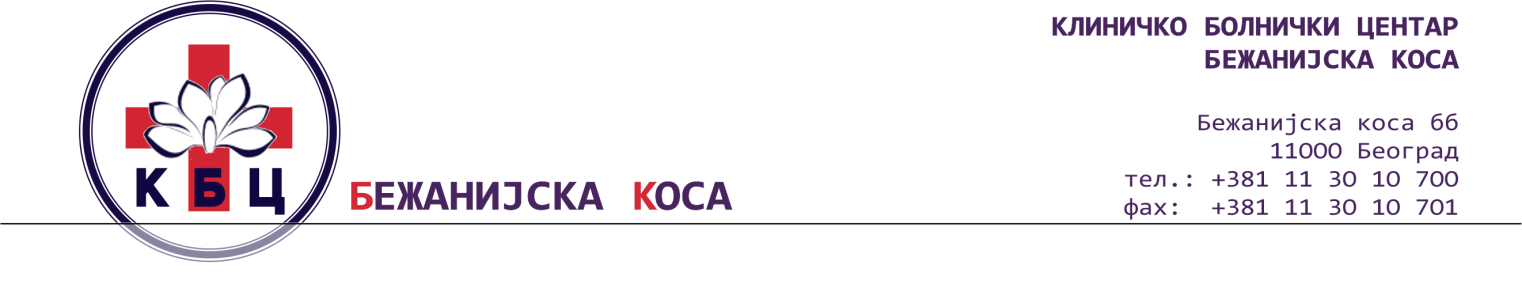 Датум: 08.10.2019. годинеРЕПУБЛИКА СРБИЈАКЛИНИЧКО БОЛНИЧКИ ЦЕНТАР „БЕЖАНИЈСКА КОСА“ –БЕОГРАДБеоград, Бежанијска коса ббКОНКУРСНА ДОКУМЕНТАЦИЈАза јавну набавку добара  – канцеларијски материјал, папирна галантерија, компакт дискови, ЕКГ траке, термалне ролне и траке, батерије, налепнице и бар-код налепнице, рибон кетриџи и папирни усници за спирометрију за период до годину дана: ПОСТУПАК ЈАВНЕ НАБАВКЕ МАЛЕ ВРЕДНОСТИЈН МВ 28Д/19_________________________________________________________Београд, октобар 2019. годинеКонкурсна документација има 43 страна.ОБРАЗАЦ ЗА КОВЕРАТ(исећи по овој линији)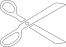 (исећи по овој линији)Напомена: Горњи део попунити, исећи по горњим линијама и залепити на полеђини коверте/кутије.Доњи део исећи по доњим линијама и залепити на предњу страну коверте/кутије.(исећи по овој линији)ПРИМАЛАЦ:КБЦ „БЕЖАНИЈСКА КОСА“Бежанијска коса бб11080 БеоградПОНУДАЈН МВ 28Д/19НЕ ОТВАРАТИ!1 2 3 4 5 6 7 8 9 10 11 12 13 (заокружити број партије за коју се подноси понуда)(исећи по овој линији)На основу члана 54. став 12. и члана 61. Закона о јавним набавкама („Службени гласник Републике Србије”, бр. 124/2012, 14/2015, 68/2015 у даљем тексту: ЗЈН), члана 6. Правилника о обавезним елементима конкурсне документације у поступцима јавних набавки и начину доказивања испуњености услова („Службени гласник Републике Србије”, бр. 86/2015 и 41/2019), Одлуке о покретању поступка бр. 6552/1 од 07.10.2019. године и Решења о именовању чланова комисије бр. 6552/2 од 07.10.2019. године,  Комисија за ЈН МВ 28Д/19 –  добра - канцеларијски материјал, папирна галантерија, компакт дискови, ЕКГ траке, термалне ролне и траке, батерије, налепнице и бар-код налепнице, рибон кетриџи и папирни усници за спирометрију за период до годину дана, сачинила је КОНКУРСНУ ДОКУМЕНТАЦИЈУI. ОПШТИ ПОДАЦИ О ЈАВНОЈ НАБАВЦИ:1. Назив, адреса и интернет страница наручиоцаКлиничко болнички центар „Бежанијска коса“-Београд, 11080 Београд, Бежанијска коса бб. Интернет страница наручиоца: www.bkosa.edu.rsМатични број:…………………………………………...07039743Шифра делатности: …………………………………… 85110ПИБ: …………………………………………………… 100200745Текући рачун: …………………………………………. 840-633-661-542. Врста поступка јавне набавке: поступак јавне набавке мале вредности на основу члана 39. ЗЈННа ову набавку ће се примењивати: Закон о јавним набавкама („Сл. гласник РС“ бр. 124/12, 14/15 и 68/15); Закон о општем управном поступку у делу који није регулисан законом о јавним набавкама ( “Сл. Гласник РС“ бр. 30/10, 18/16 и 95/2018 аутентично тумачење); Закон о облигационим односима након закључења уговора о јавној набавци ("Сл. Лист СЦГ", бр. 1/2003 – Уставна повеља); Технички прописи везани за добра која су предмет јавне набавке;Подзаконски акти који се односе на поступак јавне набавке; Материјални прописи који ближе регулишу предмет јавне набавке или услове предвиђене у конкурсној документацији.3.     Циљ поступка        Поступак јавне набавке се спроводи ради закључења уговора о јавној набавци4. Контакт (лице/служба) javne.nabavke@bkosa.edu.rsТелефони:011/2095-636, 011/2095-659 у времену од 9,00- 12,00 часоваII. ПОДАЦИ О ПРЕДМЕТУ ЈАВНЕ НАБАВКЕ1. Предмет јавне набавке: добра – канцеларијски материјал, папирна галантерија, компакт дискови, ЕКГ траке, термалне ролне и траке, батерије, налепнице и бар-код налепнице, рибон кетриџи и папирни усници за спирометрију за период до годину дана1.1. Назив и ознака из општег речника набавке (исти за све партије)       - Разна канцеларијска опрема и потрепштине - 30190000       - Канцеларијски материјал - 30192000 2. Јавна набавка је обликована у 13 партијa:3.    Врста, техничке карактеристике (спецификације), квалитет, количина и опис добара, радова или услуга,    начин   спровођења контроле и обезбеђивања гаранције квалитета, рок извршења, место извршења или испоруке добара, евентуалне додатне услуге и сл.3.1. Tехничка спецификација:3.2. Начин спровођења контроле: Контролу испоручених добара обављају стручне службе наручиоца и специјализоване институције.3.3. Место, начин и рок испоруке: - Место испоруке је КБЦ „Бежанијска коса“, Београд, ФЦО Наручиоца - Магацин, - Начин испоруке: сукцесивна испорука, на основу потреба Наручиоца- Рок испоруке је најдуже до 30 сати од пријема захтева.III УСЛОВИ ЗА УЧЕШЋЕ У ПОСТУПКУ ЈАВНЕ НАБАВКЕ ИЗ ЧЛАНА 75. И 76. ЗЈН И УПУТСТВО КАКО СЕ ДОКАЗУЈЕ ИСПУЊЕНОСТ ТИХ УСЛОВАПраво на учешће у овом поступку јавне набавке има понуђач који испуњава обавезне услове за учешће у поступку јавне набавке дефинисане чланом 75. ЗЈН. Уколико понуду подноси група понуђача сви чланови групе понуђача дужни суда доставе доказе да испуњавају услове из члана 75. став 1. тачке 1) - 4) и члана 75. став 2. ЗЈН, a додатне услове испуњавају заједно. Уколико понуђач подноси понуду са подизвођачем, понуђач је дужан да за подизвођача достави доказе да испуњава услове из члана 75. став 1. тач. 1) до 4) ЗЈН. 3.1.ОБАВЕЗНИ УСЛОВИ ЗА УЧЕШЋЕ У ПОСТУПКУ ЈАВНЕ НАБАВКЕИЗ ЧЛАНА 75. ЗЈН3.1.1.Услов из члана 75. став 1. тачка 1) ЗЈН - да је понуђач регистрован код надлежног органа, односно уписан у одговарајући регистар;3.1.2.Услов из члана 75. став 1. тачка 2) ЗЈН- да понуђач и његов законски заступник није осуђиван за неко од кривичних дела као члан организоване криминалне групе, да није осуђиван за кривична дела против привреде, кривична дела против животне средине, кривично дело примања или давања мита, кривично дело преваре;3.1.3. Услов из члана 75. став 1. тачка 4) ЗЈН- да је понуђач измирио доспеле порезе, доприносе и друге јавне дажбине у складу са прописима Републике Србије или стране државе када има седиште на њеној територији;Понуђач који има издвојену(е) пословну(е) јединицу(е) изван главног седишта има обавезу да измири доспеле порезе, доприносе и друге јавне дажбине у складу са прописима локалне самоуправе где се издвојена(е)  пословна(е)  једница(е) налази(е)3.1.4. Услов из члана 75. став 2.  ЗЈН- да понуђач при састављању понуде, изричито наведе да је поштовао обавезе које произилазе из важећих прописа о заштити на раду, запошљавању и условима рада, заштити животне средине, као и да нема забрану обављања делатности која је на снази у време подношења понуда.3.2. УПУТСТВО КАКО СЕ ДОКАЗУЈЕ ИСПУЊЕНОСТ ОБАВЕЗНИХ УСЛОВА ИЗ ЧЛАНА75. ЗЈНИспуњеност услова из члана 75. ЗЈН понуђач доказује достављањем следећих доказа:3.2.1.Услов из члана 75. став 1. тачка 1), 2) и 4) ЗЈНДоказ: Изјава понуђача, којом под пуном материјалном и кривичном одговорношћу потврђује да испуњава услове за учешће у поступку јавне набавке из члана 75. став 1.  тачка 1), 2) и 4) ЗЈН, дефинисане овом конкурсном документацијом. Изјава мора да буде потписана од стране овлашћеног лица понуђача и оверена печатом.Уколико понуду подноси група понуђача изјава из конкурсне документације мора бити потписана од стране овлашћеног лица сваког понуђача из групе понуђача и оверена печатом. Уколико понуђач понуду подноси са подизвођачем, понуђач је дужан да достави изјаву подизвођача из  конкурсне документације, потписану од стране овлашћеног лица подизвођача и оверену печатом.3.2.2. Услов из члана 75. став 2.  ЗЈНДоказ: Потписан и оверен образац изјаве. Изјава мора да буде потписана од стране овлашћеног лица понуђача и оверена печатом. Уколико понуду подноси група понуђача, изјава мора бити потписана од стране овлашћеног лица сваког понуђача из групе понуђача и оверена печатом.3.3 ДОДАТНИ УСЛОВИ ЗА УЧЕШЋЕ У ПОСТУПКУ ЈАВНЕ НАБАВКЕ ИЗ ЧЛАНА 76. ЗЈНПонуђач који учествује у поступку ове јавне набавке, мора испунити додатне услове за учешће у поступку јавне набавке који су дефинисани чланом 76. ЗЈН. Додатне услове група понуђача испуњава заједно.3.3.1. Додатни услов из члана 76. став 2.  ЗЈН – финансијски капацитет- да у последњих 6 месеци, који претходе месецу у коме је објављен позив за подношење понуда, није био у блокади. 3.3.2. Додатни услов из члана 76. став 4.  ЗЈН – други додатни услови- обавезни узорци за партија 2 – ставка 1, партија 3 – ставка 6 ; 3.4.  УПУТСТВО КАКО СЕ ДОКАЗУЈЕ ИСПУЊЕНОСТ ДОДАТНИХ УСЛОВА ИЗ ЧЛАНА 76. Испуњеност додатних услова из члана 76. понуђач, доказује достављањем следећих доказа:                   3.4.1. Додатни услов из члана 76. став 2.  ЗЈН – финансијски капацитетДоказ: Потврда о броју дана неликвидности коју издаје Народна банка Србије, Принудна наплата, Одељење за пријем, контролу и унос основа и налога, а која обухвата период од последњих 6 месеци који претходе месецу у коме је објављен позив. Посебне напомене:1) Наведени  доказ понуђач није у обавези да доставља уколико су подаци јавно доступни на интернет страници Народне банке Србије. 2) У случају подношења заједничке понуде,задати услов о неопходном финансијском капацитету, чланови групе понуђача испуњавају заједно.3) Уколико понуђач наступа са подизвођачем, за подизвођача не доставља тражене доказе о финансијском капацитету, већ је дужан је да сам испуни задати услов.3.4.2. Додатни услов из члана 76. став 4.  ЗЈН – други додатни условиДоказ:1. узорци за партију 2 – ставка 1, партију 3 – ставка 6.Наручилац задржава право да накнадно тражи узорке за оне партије за које у конкурсној документацији нису тражени обавезни узорци.Понуда уз коју нису достављени докази који се односе на испуњење обавезних и додатних услова  биће одбијена као неприхватљива.ОБРАЗАЦ ИЗЈАВЕ ПОНУЂАЧАо испуњавању услова из члана 75. став 1. Закона о јавним набавкамаУ складу са чланом 77. став 4. ЗЈН, под пуном материјалном и кривичном одговорношћу, као заступник понуђача, дајем следећуИ З Ј А В УПонуђач _____________________________________________у отвореном поступку јавне набавке добара – канцеларијски материјал, папирна галантерија, дискови, траке, термалне ролне и налепнице по партијама за период до годину дана, за потребе  КБЦ „Бежанијска коса“, број ЈН МВ 28Д/19, испуњава све услове из члана 75. став 1. Закона, односно услове дефинисане конкурсном документацијом за предметну јавну набавку, и то:Понуђач је регистрован код надлежног органа, односно уписан у одговарајући регистар;Понуђач и његов законски заступник нису осуђивани за неко од кривичних дела као члан организоване криминалне групе, да није осуђиван за кривична дела против привреде, кривична дела против животне средине, кривично дело примања или давања мита, кривично дело преваре;Понуђач је измирио доспеле порезе, доприносе и друге јавне дажбине у складу са прописима Републике Србије (или стране државе када има седиште на њеној територији).Место:_____________                                             					                  ПонуђачДатум:_____________                                                              М.П.                                           _________________Напомена:Уколико понуду подноси група понуђача, Изјава мора бити потписана од стране овлашћеног лица сваког понуђача из групе понуђача и оверена печатом. ОБРАЗАЦ ИЗЈАВЕ ПОДИЗВОЂАЧАо испуњавању услова из члана 75. став 1. Закона о јавним набавкамаУ складу са чланом 77. став 4. ЗЈН, под пуном материјалном и кривичном одговорношћу, као заступник подизвођача, дајем следећуИ З Ј А В УПодизвођач _____________________________________________у  отвореном поступку јавне набавке добара – канцеларијски материјал, папирна галантерија, дискови, траке, термалне ролне и налепнице по партијама за период до годину дана, за потребе  КБЦ „Бежанијска коса“, број ЈН МВ 28Д/19, испуњава све услове из члана 75. став 1. Закона, односно услове дефинисане конкурсном документацијом за предметну јавну набавку, и то:1) Подизвођач је регистрован код надлежног органа, односно уписан у одговарајући регистар;2) Подизвођач и његов законски заступник нису осуђивани за неко од кривичних дела као члан организоване криминалне групе, да није осуђиван за кривична дела против привреде, кривична дела против животне средине, кривично дело примања или давања мита, кривично дело преваре;3) Подизвођач је измирио доспеле порезе, доприносе и друге јавне дажбине у складу са прописима Републике Србије (или стране државе када има седиште на њеној територији).Место:_____________                                             					                  ПонуђачДатум:_____________                                                              М.П.                                           _________________Напомена: Изјава мора бити потписана од стране овлашћеног лица подизвођача и оверена печатом. ОБРАЗАЦ ИЗЈАВЕ О ПОШТОВАЊУ ОБАВЕЗА  ИЗ ЧЛАНА 75. СТАВ 2. ЗАКОНАНа основу члана 75. став 2. Закона о јавним набавкама, као заступник понуђача дајем следећуИ З Ј А В УПонуђач_____________________________________________ у oтвореном поступку јавне набавке добара – канцеларијски                                       (назив понуђача)материјал, папирна галантерија, дискови, траке, термалне ролне и налепнице по партијама за период до годину дана, за потребе  КБЦ „Бежанијска коса“, број ЈН МВ 28Д/18, поштовао је обавезе које произлазе из важећих прописа о заштити на раду, запошљавању и условима рада, заштити животне средине и да нема забрану обављања делатности која је на снази у време подношења понуда.Место:_____________                                             					                  ПонуђачДатум:_____________                                                              М.П.                                           _________________Напомена: Уколико понуду подноси група понуђача, ова изјава мора бити потписана од стране овлашћеног лица сваког понуђача из групе понуђача и оверена печатом.IV. КРИТЕРИЈУМИ ЗА ДОДЕЛУ УГОВОРА:4.1. Критеријум за оцењивање понуда и доделу уговора  Критеријум за оцењивање понуда и доделу уговора је „најнижа понуђена цена“.  4.2. Елементе критеријума на основу којих ће наручилац извршити доделу уговора у ситуацији када постоје две или више понуда са истом понуђеном ценом:У случају да два или више понуђача имају исту понуђену цену, предност ће имати понуда оног понуђач који је понудио краћи рок испоруке. У случају да два или више понуђача имају исту понуђену цену и рок испоруке, наручилац ће уговор доделити понуђачу који буде извучен путем жреба. Наручилац ће писмено обавестити све понуђаче који су поднели понуде о датуму када ће се одржати извлачење путем жреба. Жребом ће бити обухваћене само оне понуде које имају једнаку најнижу понуђену цену. Извлачење путем жреба наручилац ће извршити јавно, у присуству понуђача, и то тако што ће називе понуђача исписати на одвојеним папирима, који су исте величине и боје, те ће све те папире ставити у провидну кутију одакле ће извући само један папир. Понуђачу чији назив буде на извученом папиру ће бити додељен уговор.V УПУТСТВО ПОНУЂАЧИМА КАКО ДА САЧИНЕ ПОНУДУ1.Понуда мора бити састављена на српском језику.Понуђач може, у делу који се односи на техничке карактеристике, квалитет и техничку документацију, да доставља документа и на енглеском, немачком, шпанском, руском или француском језику. У случају да наручилац у поступку прегледа и оцене понуда утврди да би део понуде који је достављен на страном језику требало да буде преведен на српски језик, понуђачу има рок од 3 дана у којем је дужан да изврши превод тог дела понуде и достави га наручиоцу.У случају спора релевантна је верзија конкурсне документације, односно понуде, на српском језику.2. Начин на који понуда мора бити састављена и начин попуњавања образаца који су дати у конкурсној документацији (попуњавању података који су саставни део образаца)Понуђачи подносе понуде у затвореној и печатираној коверти или кутији, препорученом пошиљком или лично на адресу наручиоца: КБЦ „Бежанијска коса“, Бежанијска Коса бб, Београд, на којој ће залепити делове Обрасца са подацима о понуђачу и јавној набавци за коју се подноси понуда (страна 3).Образац који понуђач треба да исече и залепи на коверту је саставни део конкурсне документације.Понуђачи подносе понуду која мора бити сачињена из 2 (два) посебна дела.Сваки од ових посебних делова садржи документа и обрасце који су наведени у конкурсној документацији.Сваки од два дела понуде мора бити повезан у посебне целине, у две посебне фасцикле које НИСУ СПОЈЕНЕ.Прва страна фасцикле треба да буде провидна, а документа се улажу у фасциклу бушењем листова са леве стране.Сваку страну (документ) који се улаже у посебне фасцикле понуђач треба да обележи редним бројем у доњем десном углу стране.У случају да понуду подноси група понуђача, све обрасце попуњава, потписује и оверава податке понуђач који је посебним актом сачињеним између чланова који чине групу понуђача одређен као носилац посла.2.1. Делови имају називе: Део 1 и Део 2.2.1.1. Део 1Садржај Дела 1 чине докази о испуњености услова за учествовање у поступку из члана 75. и 76. ЗЈН, на начин како је то наведено у конкурсној документацији.2.1.2. Део 2Садржај Дела  2 чине образац понуде и остали обрасци и документа који се достављају уз понуду, на начин како је то наведено у конкурсној документацији.2.1.3. Понуда се сматра прихватљивом ако је благовремена, ако је наручилац није одбио због битних недостатака, ако је одговарајућа, ако не ограничава, нити условљава права наручиоца или обавезе понуђача и која не прелази износ процењене вредности јавне набавке.  Докази о испуњености услова могу се достављати у неовереним копијама, а наручилац може пре доношења одлуке о додели уговора, захтевати од понуђача, чија је понуда на основу извештаја комисије за јавну набавку оцењена као најповољнија, да достави на увид оригинал или оверену копију свих или појединих доказа.Понуђач није дужан да доставља доказе који су јавно доступни на интернет страницама надлежних органа и да наведе који су то докази.Наручилац неће одбити као неприхватљиву понуду зато што не садржи доказ одређен ЗЈН или конкурсном документацијом, ако је понуђач, навео у понуди интернет страницу на којој су тражени подаци јавно доступни.Уколико је доказ о испуњености услова електронски документ, понуђач доставља копију електронског документа у писаном облику, у складу са законом којим се уређује електронски документ, осим уколико подноси електронску понуду када се доказ доставља у изворном електронском облику.2.1.4. Упутство о начину слања и попуњавања образацаУ складу са чланом 20. ЗЈН, понуђачу се конкурсна документација доставља путем електронске поште, у WORD (doc.) и/или EXCEL (xls.) формату.У складу са чланом 20. став 6. ЗЈН, заинтересовано лице/понуђач/кандидат, који је путем електронске поште (или факсом) примио конкурсну документацију (или било који други документ из поступка јавне набавке), ДУЖАН да на исти начин, оном од кога је документ примио, потврди пријем тог документа.Електронска потврда о пријему конкурсне документације (или било ког другог документа из поступка јавне набавке) коју достави заинтересовано лице/понуђач/кандидат, претставља доказ да је извршено достављање докумената.2.1.5. Након попуњавања и штампања образаца, овлашћено лице понуђача потписује и оверава обрасце печатом.Обрасце који су део конкурсне документацији, односно податке који у њима морају бити попуњени, понуђач може да попуни  и штампаним словима, јасно, читљиво, хемијском оловком, а овлашћено лице понуђача ће их након попуњавања потписати и оверити печатом.Образац понуде не може се попуњавати графитном оловком или фломастером.Свака учињена исправка мора бити оверена печатом и потписана од стране овлашћеног лица. Свакo бељење или подебљавање бројева мора се парафирати и оверити од стране овлашћеног лица.Уколико понуђачи подносе заједничку понуду, група понуђача може да се определи да обрасце дате у конкурсној документацији потписују и печатом оверавају сви понуђачи из групе понуђача или група понуђача може да одреди једног понуђача из групе који ће попуњавати, потписивати и печатом оверавати обрасце дате у конкурсној документацији.2.1.6. Рок за подношење понуде је 16.10.2019. године до 09:00 часова.Понуда се сматра благовременом ако је у архиву наручиоца на адреси Наручиоца, Бежанијска Коса бб, Београд, пристигла закључно са 16.10.2019. године до 09:00 часова, без обзира на начин достављања.Неблаговременом  ће  се  сматрати  понуда  понуђача  која  није  стигла  у  архиву наручиоца на адреси Бежанијска Коса, Београд закључно са 16.10.2019. године до 09:00 часова, без обзира на начин достављања.Ако је поднета понуда неблаговремена, наручилац ће је по окончању поступка отварања вратити неотворену понуђачу, са назнаком да је поднета неблаговремено.Отварање понуда је јавно и одржаће се одмах након истека рока за подношење понуда,  дана 16.10.2019. године, у 11:00 часова.  на адреси Бежанијска Коса бб, Београд, у присуству чланова Комисије за предметну јавну набавку. Отварање понуда ће се обавити у просторијама наручиоца, КБЦ "Бежанијска коса", Београд, Бежанијска Коса бб, стара поликлиника, одсек за јавне набавке.Отварању понуда могу присуствовати сва заинтересована лица.Представници понуђача морају имати овлашћење за учешће у поступку отварања понуда, које ће предати Комисији за јавну набавку приликом отварања понуда.Одлука о додели уговора биће донета у року до 10 дана од дана отварања понуда.Напомена: наручилац ће обуставити поступак предметне јавне набавке из објективних и доказивих разлога, који онемогућавају да се започети поступак оконча.3. Могућност  подношења понуде за поједине партије  или за све партијеJaвна набавка је обликована по партијама.Понуђач може поднети понуду за једну или више партија. Понуда мора да обухвати најмање једну целокупну партију. Уколико понуђач подноси понуду за више партија, она мора бити поднета тако да се свака партија може посебно оцењивати.Понуђач поред обрасца понуде доставља и образац понуде за партију (за сваку партију за коју подноси понуду), на начин како је то дефинисано конкурсном документацијом.  4. Могућност  подношења понуде са варијантамаНије могуће поднети понуду са варијантама.  5. Начин измене, допуне и опозива понуде у смислу члана 87. став 6. ЗЈНУ року за подношење понуда понуђач може изменити,  допунити или опозвати своју понуду, на начин који је одређен за подношење понуде. Понуђач је дужан да јасно назначи који део понуде мења, односно која документа накнадно доставља.По истеку рока за подношење понуда понуђач не може да повуче нити да мења своју понуду. Уколико понуђач промени или повуче своју понуду, или уколико не потпише уговор о јавној набавци када је његова понуда изабрана као најповољнија, наручилац је овлашћен да уновчи гаранцију дату уз понуду (ако је она тражена).  Измена, допуна или опозив понуде се може поднети непосредно (лично) или путем поште на адресу наручиоца. Понуђач подноси измену, допуну или опозив понуде у затвореној коверти овереној печатом. Понуђач може да поднесе само једну понуду.Измену, допуну или опозив понуде треба доставити на адресу: КБЦ „Бежанијска коса“ Бежанијска коса бб, Београдса назнаком:„Измена понуде за јавну набавку ЈН МВ 28Д/19 - НЕ ОТВАРАТИ” или„Допуна понуде за јавну набавку  ЈН МВ 28Д /19- НЕ ОТВАРАТИ” или„Опозив понуде за јавну набавку  ЈН МВ 28Д /19 - НЕ ОТВАРАТИ”  или„Измена и допуна понуде за јавну набавку ЈН МВ 28Д/19 - НЕ ОТВАРАТИ”.На полеђини коверте или на кутији навести назив и адресу понуђача. У случају да понуду подноси група понуђача, на коверти је потребно назначити да се ради о групи понуђача и навести називе и адресу свих учесника у заједничкој понуди.По истеку рока за подношење понуда понуђач не може да повуче нити да мења своју понуду.6. Самостална понудаПонуђач који је самостално поднео понуду не може истовремено да учествује у заједничкој понуди или као подизвођач, нити може да учествује у више заједничких понуда.У понуди (обрасцу понуде), понуђач наводи на који начин подноси понуду, односно да ли подноси понуду самостално, или као заједничку понуду, или подноси понуду са подизвођачем.7. Делимично извршење понуде од стране подизвођача Понуђач који понуду подноси са подизвођачем дужан је да у обрасцу понуде наведе проценат укупне вредности набавке који ће поверити подизвођачу и/или део предмета набавке који ће извршити преко подизвођача.Проценат укупне вредности набавке који ће бити поверен подизвођачу не може бити већи од 50 %.Ако понуђач у понуди наведе да ће делимично извршење набавке поверити подизвођачу, дужан је да наведе назив подизвођача. Уколико уговор између наручиоца и понуђача буде закључен, тај подизвођач ће бити наведен у уговору.Понуђач је дужан да наручиоцу, на његов захтев, омогући приступ код подизвођача, ради утврђивања испуњености тражених услова.Понуђач је дужан да за подизвођаче достави доказе о испуњености обавезних услова из члана 75. став 1. тачке  1) до 4)  ЗЈН,  а доказ о испуњености услова из члана 75. став 1. тачка 5) за део набавке који ће извршити преко подизвођача.Ако је за извршење дела јавне набавке чија вредност не прелази 10% укупне вредности јавне набавке потребно испунити обавезан услов из члана 75. став 1. тачка 5), понуђач може доказати испуњеност тог услова преко подизвођача којем је поверио извршење тог дела набавке.Понуђачу потпуности одговара наручиоцу за извршење обавеза из поступка јавне набавке, односно за извршење уговорних обавеза, без обзира на број подизвођача.8. Заједничка понудаПонуду може поднети група понуђача. Сваки понуђач из групе понуђача мора да испуни обавезне услове из члана 75. став 1. тач. 1) до 4) ЗЈН, а додатне услове испуњавају заједно.Услов из члана 75. став 1. тачка 5) ЗЈН дужан је да испуни понуђач из групе понуђача којем је поверено извршење дела набавке за који је неопходна испуњеност тог услова. Саставни део заједничке понуде је споразум којим се понуђачи из групе међусобно и према наручиоцу обавезују на извршење јавне набавке, а који садржи податке:	1) податке о члану групе који ће бити носилац посла, односно који ће поднети понуду и који ће заступати групу понуђача пред наручиоцем;	2) опис послова сваког од понуђача из групе понуђача у извршењу уговора.Понуђачи који поднесу заједничку понуду одговарају неограничено солидарно према наручиоцу.Задруга може поднети понуду самостално, у своје име, а за рачун задругара или заједничку понуду у име задругара.Ако задруга подноси понуду у своје име за обавезе из поступка јавне набавке и уговора о јавној набавци одговара задруга и задругари у складу са законом.Ако задруга подноси заједничку понуду у име задругара за обавезе из поступка јавне набавке и уговора о јавној набавци неограничено солидарно одговарају задругари. 9. Захтеви наручиоца у погледу траженог начина и услова плаћања, гарантног рока, и других околности од којих зависи прихватљивост 9.1. Захтеви у погледу начина, рока и услова плаћања:       Плаћање се врши уплатом на рачун понуђача, у року од 90 дана од дана испоруке и испостављања уредне фактуре.9.3. Захтев у погледу начина, рока и места испоруке:       Начин и рок испоруке: сукцесивна испорука, на основу потреба Наручиоца, најкасније у року најдуже до 30 сати по пријему захтева Наручиоца.         Место испоруке је објекат Наручиоца у Београду, односно fco магацин Наручиоца. 10. Валута и начин на који мора да буде наведена и изражена цена у понудиЦена мора бити исказана у динарима, без и са порезом на додату вредност, са урачунатим свим трошковима које понуђач има у реализацији предметне јавне набавке, с тим да ће се за оцену понуда узимати у обзир цене без ПДВ-а.Износ ПДВ-а мора бити посебно наведен, као и укупна цена понуде са ПДВ-ом.Ако понуђена цена укључује увозну царину и друге дажбине, понуђач је дужан да тај део одвојено искаже у динарима у обрасцу понуде.Цена је фиксна и не може се мењати до коначног извршења уговора.          Наручилац може да одбије понуду због неуобичајено ниске цене.У складу са чланом 92. ЗЈН, неуобичајено ниска цена је понуђена цена која значајно одступа у односу на тржишно упоредиву цену и изазива сумњу у могућност извршења јавне набавке у складу са понуђеним условима.Ако наручилац оцени да понуда садржи неуобичајено ниску цену, од понуђача ће захтевати да детаљно образложи све њене саставне делове које сматра меродавним, а нарочито наводе у погледу економике начина градње, производње или изабраних техничких решења, у погледу изузетно повољних услова који понуђачу стоје на располагању за извршење уговора или у погледу оригиналности производа, услуга или радова које понуђач нуди.Рок за достављање одговора на захтев наручиоца за детаљно образложење свих делова цене, износи 3 (три) дана од дана пријема захтева.Наручилац ће по добијању образложења провери меродавне саставне елементе понуде.11. Средства обезбеђења Као средство обезбеђења којим понуђач обезбеђују испуњење својих обавеза у поступку јавне набавке, као и испуњење својих уговорних обавеза понуђач подноси:11.1.Меница за озбиљност понудеПонуђач је дужан да уз понуду достави сопствену бланко меницу са меничним овлашћењем за озбиљност понуде, које се издаје на износ у висини од 10% од понуђене цене без ПДВ-а. Уколико понуђач понуду подноси за више партија, менично овлашћење за озбиљност понуде се издаје на износ у висини од 10% од укупне понуђене цена без ПДВ-а за партије за које подноси понуду.Менично овлашћење за озбиљност понуде треба да важи колико важи понуда.Меница мора бити регистрована у надлежном регистру Народне банке Србије. Меница мора бити оверена печатом и потписана од стране лица овлашћеног за заступање.Уз меницу мора бити достављена копија картона депонованих потписа који је издат од стране пословне банке коју понуђач наводи у меничном овлашћењу – писму.	Наручилац ће уновчити средство финансијског обезбеђења дато за озбиљност понуде у следећим случајевима:	- уколико понуђач након истека рока за подношење понуда повуче или жели да измени своју понуду,	- уколико понуђач чија је понуда изабрана као најповољнија не потпише уговор о јавној набавци.11.2.Меница за добро извршење посла, односно извршење уговорних обавезаПонуђач коме буде додељен уговор  је дужан да најкасније у року до 7 дана од дана закључења уговора, достави наручиоцу сопствену бланко меницу са меничним овлашћењем за добро извршење посла, односно извршење уговорних обавеза,  која се издаје на износ у висини од 10% од уговорене вредности без ПДВ-а.Меница мора бити регистрована у надлежном регистру Народне банке Србије. Меница мора бити оверена печатом и потписана од стране лица овлашћеног за заступање.Уз меницу мора бити достављена копија картона депонованих потписа који је издат од стране пословне банке коју понуђач наводи у меничном овлашћењу – писму.	У случају да понуђач са којим буде закључен уговор не достави меницу са меничним овлашћењем најкасније у року до 7 дана од дана закључења уговора, плаћање по уговору неће бити извршено до тренутка достављања истих. Наручилац ће уновчити меницу дату за добро извршење посла, односно извршење уговорних обавеза, уколико понуђач не буде извршавао своје уговорне обавезе у роковима и на начин предвиђен уговором. Меница са меничним овлашћењем за добро извршење посла, односно извршење уговорних обавеза неће бити враћена понуђачу пре истека рока  трајања уговора, осим ако је у целости испунио своју уговорну обавезу.12. Начин на који понуђач може тражити додатне информације и појашњењаЗаинтересовано лице може, у писаном облику, путем електронске поште, поштом или телефаксом, тражити од наручиоца додатне информације или појашњења у вези са припремањем понуде, при чему може да укаже наручиоцу и на евентуално уочене недостатке и неправилности у конкурсној документацији, најкасније 5 (пет) дана пре истека рока за подношење понуда. Приликом подношења захтева за додатним информацијама или појашњењима понуђач је у обавези да прецизира захтев на начин да наведе део конкурне документације на који се информација/појашњење/питање односи.Рок за достављање захтева за додатним информацијама истиче 5 дана пре истека рока за подношење понуда и након тог рока наручилац нема обавезу одговарања на касније примљене захтеве за додатним појашњењима. Наручилац ће у року од 3 (три) дана од дана пријема захтева, одговор објавити на Порталу јавних набавки и на својој интернет страници.      Комуникација у вези са додатним информацијама, појашњењима и одговорима врши се на начин одређен чланом 20. ЗЈН (електронском поштом или поштом) сваког радног дана (понедељак – петак) од 07:00 – 15:00 часова.Захтев за додатним информацијама или појашњењима у вези са припремањем понуде заинтересовано лице ће упутити на адресу наручиоца: КБЦ „Бежанијска коса“, Београд, Бежанијска Коса бб, електронска адрeса: javne.nabavke@bkosa.edu.rs„Захтев за додатним информацијама или појашњењима конкурсне документације - јавна набавка добара ЈН МВ 28Д/19“. Телефонски позиви ради тражења додатних информација или појашњења у вези са припремањем понуде нису дозвољени.У случају да наручилац има потребу да измени или допуни конкурсну документацију осам или мање дана пре истека рока за подношење понуда, продужиће рок за подношење понуда и објавити  обавештење о продужењу рока за подношење понуда на Порталу јавних набавки и интернет страници наручиоца.13. Начину на који се могу захтевати додатна објашњења од понуђача после отварања понуда и вршити контрола код понуђача односно његовог подизвођачаНаручилац може да захтева од понуђача додатна објашњења која ће му помоћи при прегледу, вредновању и упоређивању понуда, а може да врши и контролу (увид) код понуђача односно његовог подизвођача.Наручилац не може да дозволи промену елемената понуде који су од значаја за примену критеријума за доделу уговора, односно промену којом би се понуда која je неодговарајућа или неприхватљива учинила одговарајућом, односно прихватљивом.Наручилац може, уз сагласност понуђача, да изврши исправке рачунских грешака уочених приликом разматрања понуде по окончаном поступку отварања понуда.У случају разлике између јединичне и укупне цене, меродавна је јединична цена. Ако се понуђач не сагласи са исправком рачунских грешака, наручилац ће његову понуду одбити као неприхватљиву.14. Накнада за коришћење патента, као и одговорност за повреду заштићених права интелектуалне својинеНакнаду за коришћење патената, као и одговорност за повреду заштићених права интелектуалне својине трећих лица, сноси понуђач.15. Начин и рок за подношења захтева за заштиту права понуђача и броја рачуна на који је подносилац захтева приликом подношења захтева дужан да уплати таксу одређену ЗЈН Захтев за заштиту права подноси се наручиоцу, а копија се истовремено доставља Републичкој комисији.Захтев за заштиту права може се поднети у току целог поступка јавне набавке, против сваке радње наручиоца, осим ако ЗЈН није другачије одређено.Захтев за заштиту права којим се оспорава врста поступка, садржина позива за подношење понуда или конкурсне документације сматраће се благовременим ако је примљен од стране наручиоца најкасније седам дана пре истека рока за подношење понуда, а у поступку јавне набавке мале вредности и квалификационом поступку ако је примљен од стране наручиоца три дана пре истека рока за подношење понуда, без обзира на начин достављања и уколико је подносилац захтева у складу са чланом 63. став 2. ЗЈН указао наручиоцу на евентуалне недостатке и неправилности, а наручилац исте није отклонио.У случају подношења захтева за заштиту права из претходног става, долази до застоја рока за подношење понуда.После доношења одлуке о додели уговора, одлуке о закључењу оквирног споразума, одлуке о признавању квалификације и одлуке о обустави поступка, рок за подношење захтева за заштиту права је десет дана од дана објављивања одлуке на Порталу јавних набавки, а у случају јавне набавке мале вредности је пет дана од дана објављивања одлуке.На достављање захтева за заштиту права сходно се примењују одредбе о начину достављања одлуке из члана 108. ст. 6. до 8. ЗЈН.Напомена: радно време наручиоца је понедељак – петак од 07:00 – 15:00 часова. У наведеном времену Наручилац ће потврдити пријем захтева за заштиту права који је поднет електронском поштом.Захтевом за заштиту права не могу се оспоравати радње наручиоца предузете у поступку јавне набавке ако су подносиоцу захтева били или могли бити познати разлози за његово подношење пре истека рока за подношење захтева, а подносилац захтева га није поднео пре истека тог рока.Ако је у истом поступку јавне набавке поново поднет захтев за заштиту права од стране истог подносиоца захтева, у том захтеву се не могу оспоравати радње наручиоца за које је подносилац захтева знао или могао знати приликом подношења претходног захтева.Захтев за заштиту права сматра се потпуним када садржи све обавезне елементе и то: назив и адресу подносиоца захтева и лице за контакт, назив и адресу наручиоца, податке о јавној набавци који је предмет захтева, односно о одлуци наручиоца, повреде прописа којима се уређује поступак јавне набавке, чињенице и доказе којима се повреде доказују, потврду о уплати таксе, потпис подносиоца. Наручилац објављује обавештење о поднетом захтеву за заштиту права на Порталу јавних набавки и на својој интернет страници најкасније у року од два  дана од дана пријема захтева за заштиту права.Подносилац захтева је дужан да на рачун буџета Републике Србије, број жиро рачуна: 840-30678845-06, шифра плаћања: 153 или 253, позив на број: подаци о броју или ознаци јавне набавке поводом које се захтев подноси, сврха: такса за ЗЗП,  назив наручиоца,број или ознака јавне набавке поводом које се захтев подноси, корисник: Буџет Републике Србије, назив и адреса подносиоца захтева за заштиту права, уплати таксу у износу oд:1)  60.000 динара у поступку јавне набавке мале вредности и преговарачком поступку без објављивања позива за подношење понуда;2)  120.000 динара ако се захтев за заштиту права подноси пре отварања понуда и ако процењена вредност није већа од 120.000.000 динара;3)  250.000 динара ако се захтев за заштиту права подноси пре отварања понуда и ако је процењена вредност већа од 120.000.000 динара;4)  120.000 динара ако се захтев за заштиту права подноси након отварања понуда и ако процењена вредност није већа од 120.000.000 динара;5)  120.000 динара ако се захтев за заштиту права подноси након отварања понуда и ако збир процењених вредности свих оспорених партија  није већа од 120.000.000 динара, уколико је набавка обликована по партијама;6)  0,1% процењене вредности јавне набавке, односно понуђене цене понуђача којем је додељен уговор, ако се захтев за заштиту права подноси након отварања понуда и ако је та вредност већа од 120.000.000 динара;7)  0,1% збира процењених вредности свих оспорених партија јавне набавке, односно понуђене цене понуђача којима су додељени уговори, ако се захтев за заштиту права подноси након отварања понуда и ако је та вредност већа од 120.000.000 динара.Свака странка у поступку сноси трошкове које проузрокује својим радњама.Ако захтев за заштиту права није основан, наручилац ће писаним захтевом тражити надокнаду трошкова насталих по основу заштите права.У случају поднетог захтева за заштиту права наручилац не може донети одлуку о додели уговора, одлуку о обустави поступка, нити може закључити уговор о јавној набавци пре доношења одлуке о поднетом захтеву за заштиту права, осим у случају преговарачког поступка из члана 36. став 1. тачка 3) ЗЈН.Ако је захтев за заштиту права поднет након закључења уговора у складу са чланом 112. став 2. ЗЈН, наручилац не може извршити уговор о јавној набавци до доношења одлуке о поднетом захтеву за заштиту права, осим ако су испуњени услови из члана 150. став 2. и 3.  и ако наручилац или Републичка комисија на предлог наручиоца не одлучи другачије.Детаљније информације о уплати таксе за подношење захтева за заштиту права понуђача могу се наћи на сајту Републичке Комисије за заштиту права у поступцима јавних набавки. 16. Обавештење о употреби печатаПриликом сачињавања понуде, понуђачи нису у обавези да користе печат.ДЕО 1Списак доказа о испуњености услова за учествовање у поступку из члана 75. ЗЈН Докази се слажу се по следећем редоследу:I Докази из члана 75.1. Доказ: Услов из члана 75. став 1. тачка 1), 2) и 4) ЗЈН1) изјава којом под пуном материјалном и кривичном одговорношћу потврђује да испуњава услове за учешће у поступку јавне набавке из члана 75.ЗЈН,  дефинисане овом конкурсном документацијом.2. Доказ: Услов из члана 75. став 2.  ЗЈН1) Потписан и оверен образац изјаве.II Докази из члана 76. 1. Доказ: Додатни услови из члана 76. став 2.  ЗЈН – финансијски капацитет и из члана 76. став 4. ЗЈН – други додатни услови- Докази наведени на страни 9 конкурсне документације.III Средство финансијског обезбеђења за озбиљност понуде- Средство финансијског обезбеђења наведено на страни 16 конкурсне документације.	Напомена: ова страница(е) је саставни део  Дела 1 ( нулта страна)ДЕО 2Образац понуде, структуре цене, трошкова понуде, изјава, модел уговора и спецификација                       1. Образац понуде са подацима о понуђачу и подацима из понуде                       2. Образац понуде за партију                       3. Образац структуре цене са упутством како да се понуди                       4. Образац трошкова понуде                       5. Изјава о независној понуди                       6. Модел уговора                       7. Спецификација добара Напомена: ова страница(е) је саставни део  Дела 2 ( нулта страна)VI ОБРАЗАЦ ПОНУДЕ СА ПОДАЦИМА О ПОНУЂАЧУ И ПОДАЦИМА ИЗ ПОНУДЕНапомене:Образац понуде понуђач мора да попуни, овери печатом и потпише, чиме потврђује да су тачни подаци који су у обрасцу понуде наведени. Уколико понуђачи подносе заједничку понуду, група понуђача може да се определи да образац понуде потписују и печатом оверавају сви понуђачи из групе понуђача или група понуђача може да одреди једног понуђача из групе који ће попунити, потписати и печатом оверити образац понуде. VIа ОБРАЗАЦ ПОНУДЕ ПО ПАРТИЈАМА ПАРТИЈА БРОЈ:_________Напомена:Овај образац се копира и попуњава за сваку партију за коју се доставља понуда.Образац се прилаже иза образца понуде, по бројчаном редоследу партија које се нуде.Напомена:Табелу „Подаци о подизвођачу“ попуњавају само они понуђачи који подносе  понуду са подизвођачем, а уколико има већи број подизвођача од места предвиђених у табели, потребно је да се наведени образац копира у довољном броју примерака, да се попуни и достави за сваког подизвођача.Табелу „Подаци о учеснику у заједничкој понуди“ попуњавају само они понуђачи који подносе заједничку понуду, а уколико има већи број учесника у заједничкој понуди од места предвиђених у табели, потребно је да се наведени образац копира у довољном броју примерака, да се попуни и достави за сваког понуђача који је учесник у заједничкој понуди.VII ОБРАЗАЦ СТРУКТУРЕ ПОНУЂЕНЕ ЦЕНЕ           са упутством како да се попуниПАРТИЈА _______Укупна цена без ПДВ-a:_____________динараСтопа ПДВ-а: __________  %Укупна цена са ПДВ-ом:____________ динара_________% учешћа цене добара_________% учешћа трошкова рада_________% учешћа трошкова транспорта_________% учешћа трошкова царине_________% учешће осталих трошковаНапомена: За процентуално учешће трошкова наводе се трошкови материјала, рада, енергената, царине и то када је неопходно ради усклађивања цена, током периода трајања уговора. Понуђач овај образац попуњава тако што тражене податке уноси, потписује и оверава печатом.Овај образац се копира и попуњава за сваку партију за коју се доставља понуда.Образац се прилаже иза образца понуде, по бројчаном редоследу партија које се нуде.VIII ОБРАЗАЦ ТРОШКОВА ПРИПРЕМЕ ПОНУДЕУ складу са чланом 88. став 1. Закона, понуђач__________________________, доставља укупан износ и структуру трошкова припремања понуде, како следи у табели:Трошкове припреме и подношења понуде сноси искључиво понуђач и не може тражити од наручиоца накнаду трошкова.Ако је поступак јавне набавке обустављен из разлога који су на страни наручиоца, наручилац је дужан да понуђачу надокнади трошкове израде узорка или модела, ако су израђени у складу са техничким спецификацијама наручиоца и трошкове прибављања средства обезбеђења, под условом да је понуђач тражио накнаду тих трошкова у својој понуди.IX ОБРАЗАЦ ИЗЈАВЕ О НЕЗАВИСНОЈ ПОНУДИУ складу са чланом 26. Закона, ________________________________________, подноси(назив понуђача)ИЗЈАВУ О НЕЗАВИСНОЈ ПОНУДИПод пуном материјалном и кривичном одговорношћу потврђујем да сам понуду у поступку јавне набавке мале вредности добара - поднео независно, без договора са другим понуђачима или заинтересованим лицима.Напомена: У случају постојања основане сумње у истинитост изјаве о независној понуди, наручулац ће одмах обавестити организацију надлежну за заштиту конкуренције. Организација надлежна за заштиту конкуренције, може понуђачу, односно заинтересованом лицу изрећи меру забране учешћа у поступку јавне набавке ако утврди да је понуђач, односно заинтересовано лице повредило конкуренцију у поступку јавне набавке у смислу закона којим се уређује заштита конкуренције. Мера забране учешћа у поступку јавне набавке може трајати до две године. Повреда конкуренције представља негативну референцу, у смислу члана 82. став 1. тачка 2) Закона. Уколико понуду подноси група понуђача ова изјава мора бити потписана од стране овлашћеног лица сваког понуђача из групе понуђача и оверена печатом.XI МОДЕЛ УГОВОРАМодел уговора понуђач мора да попуни, парафира сваку страну, потпише и овери печатом чиме потврђује да прихвата елементе модела уговора. Модел уговора ће у појединим члановима бити усклађен у складу са елементима наведеним у понудиНапомена:Уколико понуђач подноси заједничку понуду, односно понуду са учешћем подизвођача, у уговора ће бити наведени сви понуђачи из групе понуђача, односно сви подизвођачи. У случају подношења заједничке понуде, група понуђача може да се определи да уговор потписују и печатом оверавају сви понуђачи из групе понуђача, или група понуђача може да одреди једног понуђача из групе који ће потписати и печатом оверити уговорНа основу члана 112. Закона о јавним набавкама („Службени Гласник Републике Србије“ бр.124/2012, 14/2015 и 68/2015), а након спроведеног поступка јавне набавке мале вредности број ЈН МВ 28Д/19, уговорне странеКлиничко болнички центар „Бежанијска коса“, Београд, Бежанијска коса бб кога заступа ВНС Доц. др сци. мед. Марија Здравковић, вд директора (у даљем тексту: Купац)и___________________________________________________, са седиштем у _________________, улица______________________________________, број_____, Матични број________________, ПИБ__________________ кога заступа ____________________________ (у даљем тексту: Продавац),________________________________________________________________________________________________________________________________________________________________________________________________________________________________________________________________________________________________________________________________________________________________(понуђачи из групе понуђача, ако се подноси заједничка понуда)закључили су  у Београду  УГОВОР О ЈАВНОЈ НАБАВЦИЧлан 1.Уговорне стране заједнички констатују: 1.  да је Продавац поднео понуду број ________ од _______2019. године која је код Купца заведена под бројем_______ дана _________.2019. године и која у потпуности одговара спецификацији из конкурсне документације.2. да је на основу Одлуке о додели уговора Купца, број_______ од ________.2019. године, Продавцу додељен уговор.Понуда и спецификација из конкурсне документације као прилог уговора чине  његов саставни део.Члан 2.             		Предмет уговора је куповина и испорука добара – канцеларијски материјал, папирна галантерија, компакт дискови, ЕКГ траке, термалне ролне и траке, батерије, налепнице и бар-код налепнице, рибон кетриџи и папирни усници за спирометрију за период до годину дана, из партије __________________________, у складу са спецификацијом и посебним захтевима из конкурсне документације.Члан 3.           	Вредност уговора за Партију 1 (Батерије) без ПДВ-а, са испоруком на адресу Купца, износи _________  динара, ПДВ износи _________ динара, а укупна вредност са ПДВ-ом износи ________ динара.Вредност уговора за Партију 2 (Компакт дискови) без ПДВ-а, са испоруком на адресу Купца, износи _________  динара, ПДВ износи _________ динара, а укупна вредност са ПДВ-ом износи ________ динара.Вредност уговора за Партију 3 (Остали канцеларијски материјал) без ПДВ-а, са испоруком на адресу Купца, износи _________  динара, ПДВ износи _________ динара, а укупна вредност са ПДВ-ом износи ________ динара.Вредност уговора за Партију 4 (Папирна галантерија) без ПДВ-а, са испоруком на адресу Купца, износи _________  динара, ПДВ износи _________ динара, а укупна вредност  са ПДВ-ом износи ________ динара.Вредност уговора за Партију 5 (Екг траке) без ПДВ-а, са испоруком на адресу Купца, износи _________  динара, ПДВ износи _________ динара, а укупна вредност са ПДВ-ом износи ________ динара.Вредност уговора за Партију 6 (Траке за ЕКГапарате произвођача“Sonoscape“) без ПДВ-а, са испоруком на адресу Купца, износи _________  динара, ПДВ износи _________ динара, а укупна вредност са ПДВ-ом износи ________ динара.Вредност уговора за Партију 7(Траке за ултразвучне апарате) без ПДВ-а, са испоруком на адресу Купца, износи _________  динара, ПДВ износи _________ динара, а укупна вредност са ПДВ-ом износи ________ динара.Вредност уговора за Партију 8 (Термалне ролне и траке) без ПДВ-а, са испоруком на адресу Купца, износи _________  динара, ПДВ износи _________ динара, а укупна вредност са ПДВ-ом износи ________ динара.Вредност уговора за Партију 9 (Налепнице) без ПДВ-а, са испоруком на адресу Купца, износи _________  динара, ПДВ износи _________ динара, а укупна вредност са ПДВ-ом износи ________ динара.Вредност уговора за Партију 10 (Бар-код налепнице) без ПДВ-а, са испоруком на адресу Купца, износи _________  динара, ПДВ износи _________ динара, а укупна вредност са ПДВ-ом износи ________ динара.Вредност уговора за Партију 11 ( Рибон кетриџ за „Стерад 100с“ и „Апок Белимед“) без ПДВ-а, са испоруком на адресу Купца, износи _________  динара, ПДВ износи _________ динара, а укупна вредност са ПДВ-ом износи ________ динара.Вредност уговора за Партију 12 ( Налепнице за основна средства) без ПДВ-а, са испоруком на адресу Купца, износи _________  динара, ПДВ износи _________ динара, а укупна вредност са ПДВ-ом износи ________ динара.Вредност уговора за Партију 13 (Усници за спирометрију) без ПДВ-а, са испоруком на адресу Купца, износи _________  динара, ПДВ износи _________ динара, а укупна вредност са ПДВ-ом износи ________ динара.            	 Укупна вредност уговора за партије _____________ без ПДВ-а износи_____________ динара, ПДВ износи __________ динара, док укупна вредност уговора са ПДВ-ом износи ______________ динара.              	У цену је урачуната цена добара, трошкови транспорта и сви остали зависни трошкови Продавца.             	Јединичне цене добара која су предмет овог уговора су фиксне до коначне реализације уговора.Члан 4.	    	Продавац ће испоруку добара која су предмет овог уговора вршити сукцесивно, на основу потреба Купца, најкасније у року до ______ сата (рок испоруке не може бити дужи од  30 сати) по пријему поруџбине у количинама и по динамици назначеној у захтеву  Купца.             		У случају да Продавац у било којој испоруци не испоручи захтевану количину добара од стране Купца, обавезан је да захтевану количину испоручи у примереном накнадном року до 3 (три) дана од дана пријема писаног захтева за испоруку тражене количине добра.           		Уколико Продавац не испоручи захтевану количину добара од стране Купца у примереном накнадном року из става 2. овог члана, Купац има право да раскине уговор о чему писаним путем обавештава Продавца.Члан 5.          		Продавац је сагласан да Купац може, у складу са потребама, да наручи и преузме мање или веће количине добара од количина датих по ставкама у спецификацији, која је саставни део понуде, по партијама које имају две или више ставки, а у оквиру вредности уговора по тим партијама.          		Место испоруке је КБЦ „Бежанијска коса“, Београд, Бежанијска коса бб, fco Купца - магацин. Члан 6.         		Купац се обавезује да ће извршити плаћање најкасније у року до  90 дана од дана пријема исправне фактуре, на текући рачун Продавца број ______________________ код  ____________________ Банке.Члан 7.              Уколико Продавац не испоручи добра која су предмет овог уговора у уговореном року из разлога за које је сам одговоран, дужан је да Купцу плати уговорну казну у висини 0,5 ‰ (промила) од укупне  вредности добара чија је испорука тражена за сваки дан закашњења, с тим што укупан износ казне не може бити већи од 5 % од укупне вредности тих добара.               Наплату уговорне казне Купац ће извршити и без претходног пристанка Продавца, одбијањем обрачунате казне од неисплаћене вредности добара по испоруци уговорених количина.Право Наручиоца на наплату уговорне казне не утиче на његово право да захтева накнаду штете.Члан 8.             	Квантитативни и квалитативни пријем добара која су предмет овог уговора врши се приликом пријема у магацин Купца у присуству овлашћеног лица Купца и представника Продавца.            	Сматраће се да је извршена адекватна испорука кад овлашћено лице Купца у месту испоруке изврши квантитативни и квалитативни пријем добара без примедби, што ће потврдити потписом на отпремници Продавца. Члан 9            	Приликом примопредаје овлашћено лице Купца је дужно да испоручена добра прегледа на уобичајен начин и примедбе о видљивим недостацима одмах саопшти овлашћеном лицу Продавца.            	Уколико се после примопредаје покаже недостатак који се није могао открити уобичајеним прегледом, Купац је дужан да о томе писаним путем обавести Продавца најкасније у року од 3 дана од дана када је недостатак открио.Члан 10            		У случајевима из члана 9. овог уговора Купац има право да захтева од Продавца да отклони недостатак или да му преда друго добро без недостатка истог квалитета.            		Уколико Продавац не испуни уговор у року од 8 дана од дана пријема захтева за испуњење уговора из става 1. овог члана, Купац има право да захтева снижење цене или да раскине уговор о чему писаним путем обавештава Продавца.            		Купац може раскинути уговор ако је претходно оставио Продавцу накнадни примерени рок за испуњење уговора који не може бити дужи од 5 (пет) дана од дана пријема обавештења из става 2. овог члана.           		Купац може да раскине уговор и без остављања накнадног рока ако га је Продавац обавестио да неће да испуни уговор или када је очигледно да Продавац неће моћи да испуни уговор ни у накнадном року. Члан 11.            	Продавац се обавезује да најкасније у року до 7 дана од дана закључења овог уговора, преда Купцу сопствену бланко меницу, регистровану у надлежном регистру Народне банке Србије, као средство финансијског обезбеђења за добро извршење посла, односно извршење уговорних обавеза.              		Истовремено са предајом менице Продавац се обавезује да Купцу преда одговарајуће менично овлашћење за Купца да меницу може попунити у складу са овим уговором, у висини од 10% од вредности уговора без ПДВ-а на износ од _____________ динара, као и картон депонованих потписа овлашћених лица Продавца, који мора бити оверен од пословне банке Продавца.             		Менично овлашћење мора садржати клаузулу да важи најмање 30 дана дуже од дана истека рока за коначно извршење посла.             	Продавац уз меницу доставља и копију захтева за регистрацију менице, овереног од пословне банке Продавца.             	Купац ће меницу, менично овлашћење и картон депонованих потписа вратити Продавцу по испуњењу његових уговорних обавеза.             	Купац ће уновчити меницу дату за добро извршење посла, односно извршење уговорних обавеза, уколико Продавац не извршава своје уговорне обавезе у роковима и на начин предвиђен овим уговором.Члан 12.              		Уговор се закључује за период до годину дана од дана потписивања уговора од стране обе уговорне стране.              		Максималан период важења уговора је годину дана од дана потписивања уговора од стране обе уговорне стране, а у случају да се целокупна уговорена количина добара испоручи пре предвиђеног периода, сматраће се да је уговор заључен за период у коме је извршена целокупна испорука. Члан 13.             		Плаћање по овом уговору у 2019. години вршиће се до нивоа средстава која ће се обезбедити Финансијским планом за 2019. годину, за ове намене. За обавезе које су по овом уговору преузете и доспевају у 2020. години Купац ће извршити плаћање Продавцу по обезбеђивању финансијских средстава усвајањем Финансијског плана за 2020. годину или доношењем Одлуке о привременом финансирању.             		У супротном уговор престаје да важи без накнаде штете због немогућности преузимања обавеза од стране Купца.Члан 14.          	Овај Уговор може бити раскинут споразумом уговорних страна сачињеним  у писаној форми или једнострано, у случају када друга страна не испуњава или неуредно испуњава своје уговором преузете обавезе.Члан 15.            	Страна која намерава да једнострано раскине овај уговор дужна је да другу уговорну страну писаним путем обавести о својој намери најмање 7 дана пре намераваног дана раскида овог уговора.            	По протеку рока од 7 дана од дана пријема писаног обавештења друге уговорне стране, овај уговор ће се сматрати раскинутим.Члан 16.            	У року од 7 дана од дана пријема писаног обавештења о намери за једнострани раскид уговора, уговорне стране су обавезне да измире све узајамне уговорне обавезе које до тада нису измирене.Члан 17.             	За све што није предвиђено овим уговором, примењиваће се одредбе Закона о облигационим односима и других прописа који регулишу предмет овог уговора.Члан 18.            	Све евентуалне спорове уговорне стране ће решавати споразумно.              	У немогућности споразумног решавања спора, уговара се надлежност Привредног суда у Београду.Члан 19.            	Измене и допуне овог уговора вршиће се у писменој форми - Анексом, уз обострану сагласност уговорних страна.Члан 20.            	Уговор производи правна дејства даном потписивања обе уговорне стране.Члан 21.            	Овај уговор сачињен је у 8 (осам) истоветних примерака, од којих 6 (шест) примерка задржава Купац, а 2 (два) примерка Продавац.                   КУПАЦ                                                                                                               ПРОДАВАЦ____________________________________                                                                  ____________________  ВНС Доц. др сци. мед. Марија Здравковић                                                                                      вд директораXII ОБРАЗАЦ СПЕЦИФИКАЦИЈЕ ДОБАРА ПО ПАРТИЈАМАМесто и датум:_______________                                                                                         М.П.                                                              Потпис овлашћеног лица:________________Место и датум:_______________                                                                                              М.П.                                                              Потпис овлашћеног лица:________________Место и датум:_______________                                                                                              М.П.                                                              Потпис овлашћеног лица:________________Место и датум:_______________                                                                                              М.П.                                                              Потпис овлашћеног лица:________________Место и датум:_______________                                                                                              М.П.                                                              Потпис овлашћеног лица:________________Место и датум:_______________                                                                                              М.П.                                                              Потпис овлашћеног лица:________________Место и датум:_______________                                                                                              М.П.                                                              Потпис овлашћеног лица:________________Место и датум:_______________                                                                                              М.П.                                                              Потпис овлашћеног лица:________________Место и датум:_______________                                                                                              М.П.                                                              Потпис овлашћеног лица:________________Место и датум:_______________                                                                                              М.П.                                                              Потпис овлашћеног лица:________________Место и датум:_______________                                                                                              М.П.                                                              Потпис овлашћеног лица:________________Место и датум:_______________                                                                                              М.П.                                                              Потпис овлашћеног лица:________________Место и датум:_______________                                                                                              М.П.                                                              Потпис овлашћеног лица:________________р.б.САДРЖАЈброј странеОБРАЗАЦ ЗА КОВЕРАТ3ОПШТИ ПОДАЦИ О ЈАВНОЈ НАБАВЦИ4ПОДАЦИ О ПРЕДМЕТУ ЈАВНЕ НАБАВКЕ4-5ВРСТА, ТЕХНИЧКЕ КАРАКТЕРИСТИКЕ (СПЕЦИФИКАЦИЈЕ), КВАЛИТЕТ, КОЛИЧИНА  И ОПИС ДОБАРА, РАДОВА ИЛИ УСЛУГА, НАЧИН СПРОВОЂЕЊА КОНТРОЛЕ И ОБЕЗБЕЂИВАЊА ГАРАНЦИЈЕ, КВАЛИТЕТА, РОК ИЗВРШЕЊА, МЕСТО ИЗВРШЕЊА ИЛИ ИСПОРУКЕ ДОБАРА, ЕВЕНТУАЛНЕ ДОДАТНЕ УСЛУГЕ И СЛ.5-9УСЛОВИ ЗА УЧЕШЋЕ У ПОСТУПКУ ЈАВНЕ НАБАВКЕ ИЗ ЧЛАНА 75. И 76. ЗЈН И УПУТСТВО КАКО СЕ ДОКАЗУЈЕ ИСПУЊЕНОСТ УСЛОВА9-11ОБРАЗАЦ ИЗЈАВЕ ПОНУЂАЧА О ИСПУЊЕНОСТИ УСЛОВА ИЗ ЧЛАНА 75. СТАВ 1. ЗЈН12ОБРАЗАЦ ИЗЈАВЕ ПОДИЗВОЂАЧА О ИСПУЊЕНОСТИ УСЛОВА ИЗ ЧЛАНА 75. СТАВ 1. ЗЈН13ОБРАЗАЦ ИЗЈАВЕ О ПОШТОВАЊУ ОБАВЕЗА ИЗ ЧЛАНА 75. СТАВ 2. ЗЈН14КРИТЕРИЈУМИ ЗА ДОДЕЛУ УГОВОРА15УПУТСТВО ПОНУЂАЧИМА КАКО ДА САЧИНЕ ПОНУДУ15-20ДЕО 121ДЕО 222ОБРАЗАЦ  ПОНУДЕ И ПОДАЦИ О ПОНУЂАЧУ23ОБРАЗАЦ ПОНУДЕ ПО ПАРТИЈАМА24ОБРАЗАЦ ПОДАЦИ О УЧЕСНИЦИМА У ЗАЈЕДНИЧКОЈ ПОНУДИ И ПОДИЗВОЂАЧА 25ОБРАЗАЦ СТРУКТУРE ЦЕНЕ И УПУСТВО КАКО ДА СЕ ПОПУНИ26ОБРАЗАЦ TРОШКОВА ПРИПРЕМАЊА ПОНУДЕ27ОБРАЗАЦ ИЗЈАВЕ О НЕЗАВИСНОЈ ПОНУДИ28МОДЕЛ УГОВОРА29-32СПЕЦИФИКАЦИЈА ДОБАРА ПО ПАРТИЈАМА33-43ПОДНОСИЛАЦ:ПОДНОСИЛАЦ:(скраћени назив из Решења АПР-a)(седиште – адреса – Поштански број, (ПАК – поштански адресни код)(седиште – адреса – Поштански број, (ПАК – поштански адресни код)(телефон-факс-електронска адреса)(телефон-факс-електронска адреса)име лица за контактиме лица за контактДатум и сат подношења:Заводни број подношења:Назив партијеПроцењена вредност по партијама у дин. без ПДВ-аПартија 1Батерије190.460,00Партија 2Компакт дискови320.400,00Партија 3Остали канцеларијски материјал366.119,00Партија 4Папирна галантерија447.207,00Партија 5ЕКГ траке768.100,00Партија 6Траке за ЕКГ апарате призвођача “Sonoscape“13.000,00Партија 7Tраке за ултразвучне апарате315.600,00Партија 8Термалне ролне и траке26.800,00Партија 9Налепнице1.540,00Партија10Бар-код налепнице55.000,00Партија11Рибон кетриџ за „Стерад 100с“ и „Апок Белимед“6.000,00Партија12Налепнице за основна средства9.020,00Партија13Усници за спирометрију70.000,00Редни бројПАРТИЈА 1- БАТЕРИЈЕЈед. мере Јед. мере Јед. мере КоличинаКоличинаКоличина1.Батерије 1,5V LR03 – ААА  алкалнекомкомком2000200020002.Батерије 1,5V LR06 – АА алкалнекомкомком3000300030003.Батерије 1,5V LR14 – C -алкалнекомкомком1001001004.Батерије 9V LR61 алкалнекомкомком7070705.Батерије виског квалитета Panasonic, Durasell, Varta (CR-20-32) комкомком4040406.Батерије  1,2V пуњива ААА 900 Mah LR03комкомком5050507.Батерија  HR6 1,2v пуњива 2650 NI-Mahкомкомком8080808.Батерија LR 41AG3 дугме фи 7,9ммx3,12ммкомкомком3030309.Батерије пуњиве 1700mAh-AA 1,2Vкомкомком10101010.Батерије пуњиве  GP 1800 Nimh-AA HR6 1,2Vкомкомком40404011.Батерије пуњиве  AG Nimh AAA 1000 1,2V LR03комкомком10101012.Батерије пуњиве Nimh 2700 1,5V LR 6комкомком40404013.Батерија за ручни офталмоскоп „Keeler specialist“ lithium – ion battery pack 3,75V 2,2Ahкомкомком11114.Батерија Panasonic lithium 6V 2CR5комкомком44415.Батерије пуњиве  180ААHC 1,2Vmin.1800mAhкомкомком202020                Процењена вредност за партију 1 Батерије 190.460,00                Процењена вредност за партију 1 Батерије 190.460,00                Процењена вредност за партију 1 Батерије 190.460,00                Процењена вредност за партију 1 Батерије 190.460,00                Процењена вредност за партију 1 Батерије 190.460,00                Процењена вредност за партију 1 Батерије 190.460,00                Процењена вредност за партију 1 Батерије 190.460,00                Процењена вредност за партију 1 Батерије 190.460,00Редни бројПАРТИЈА 2 – КОМПАКТ ДИСКОВИПАРТИЈА 2 – КОМПАКТ ДИСКОВИЈед. мере Јед. мере КоличинаКоличинаКоличина1.Компакт диск 700 MB CD-R принтабилни, највиши квалитет, Verbatim,Sony,Maxell „или одговарајуће“Назив артикла:______________________________Обавезан узорак!Компакт диск 700 MB CD-R принтабилни, највиши квалитет, Verbatim,Sony,Maxell „или одговарајуће“Назив артикла:______________________________Обавезан узорак!комком9000900090002.Коверат за CD-R и DVDКоверат за CD-R и DVDкомком1800018000180003.DVD диск 4,7 Gb DVD-R принтабилни, највиши квалитет,DVD диск 4,7 Gb DVD-R принтабилни, највиши квалитет,комком600060006000             Процењена вредност за партију 2 Компакт дискови 320.400,00             Процењена вредност за партију 2 Компакт дискови 320.400,00             Процењена вредност за партију 2 Компакт дискови 320.400,00             Процењена вредност за партију 2 Компакт дискови 320.400,00             Процењена вредност за партију 2 Компакт дискови 320.400,00             Процењена вредност за партију 2 Компакт дискови 320.400,00             Процењена вредност за партију 2 Компакт дискови 320.400,00             Процењена вредност за партију 2 Компакт дискови 320.400,00Редни бројПАРТИЈА 3 - ОСТАЛИ КАНЦЕЛАРИЈСКИ МАТЕРИЈАЛ ПАРТИЈА 3 - ОСТАЛИ КАНЦЕЛАРИЈСКИ МАТЕРИЈАЛ ПАРТИЈА 3 - ОСТАЛИ КАНЦЕЛАРИЈСКИ МАТЕРИЈАЛ Јед. мере КоличинаКоличинаКоличина1.Оловке-графитнеОловке-графитнеОловке-графитнеком5050502.Овлаживач рукуОвлаживач рукуОвлаживач рукуком1010103.Рибон трака за механичку писаћу машину 13 mm  D, DG Рибон трака за механичку писаћу машину 13 mm  D, DG Рибон трака за механичку писаћу машину 13 mm  D, DG ком2224.Лењир ПВЦ 30 cmЛењир ПВЦ 30 cmЛењир ПВЦ 30 cmком1010105.Лепак ''Охо'' 40 g „или одговарајуће“Лепак ''Охо'' 40 g „или одговарајуће“Лепак ''Охо'' 40 g „или одговарајуће“ком1001001006.Хемијска оловка пластична са клипсом, са променљивим улошком дебљина исписа 0,7мм (бела, плава, црвена, жута),  Wining „или одговарајуће“Назив артикла:_________________________________Обавезан узорак!Хемијска оловка пластична са клипсом, са променљивим улошком дебљина исписа 0,7мм (бела, плава, црвена, жута),  Wining „или одговарајуће“Назив артикла:_________________________________Обавезан узорак!Хемијска оловка пластична са клипсом, са променљивим улошком дебљина исписа 0,7мм (бела, плава, црвена, жута),  Wining „или одговарајуће“Назив артикла:_________________________________Обавезан узорак!ком4004004007.Хемијска оловка, димензије: Ø0,9x14,2цм, тежина 7гр, мастило: плаво, са једним прстеном и гумираним грипом са тампон штампом у једној боји(са логом наручиоца) Wining 2011 „или одговарајуће“Хемијска оловка, димензије: Ø0,9x14,2цм, тежина 7гр, мастило: плаво, са једним прстеном и гумираним грипом са тампон штампом у једној боји(са логом наручиоца) Wining 2011 „или одговарајуће“Хемијска оловка, димензије: Ø0,9x14,2цм, тежина 7гр, мастило: плаво, са једним прстеном и гумираним грипом са тампон штампом у једној боји(са логом наручиоца) Wining 2011 „или одговарајуће“ком2002002008.Мине за патент оловке графитне 0,5 mmМине за патент оловке графитне 0,5 mmМине за патент оловке графитне 0,5 mmфиола2020209. Маркери водоотпорни (црни и плави) од 1 mm до 3mm Маркери водоотпорни (црни и плави) од 1 mm до 3mm Маркери водоотпорни (црни и плави) од 1 mm до 3mmком16001600160010.Корес-белило (''kores fluid'')Корес-белило (''kores fluid'')Корес-белило (''kores fluid'')фл.70070070011.Јастуче за печате Јастуче за печате Јастуче за печате ком40404012.Јемственик 50mЈемственик 50mЈемственик 50mролна30303013.Хефталица ДЕЛТА СУПЕР 24/6-8, метална у облику кљешта, дужина минимално 16cm, капацитет 40 листова „или одговарајуће“Хефталица ДЕЛТА СУПЕР 24/6-8, метална у облику кљешта, дужина минимално 16cm, капацитет 40 листова „или одговарајуће“Хефталица ДЕЛТА СУПЕР 24/6-8, метална у облику кљешта, дужина минимално 16cm, капацитет 40 листова „или одговарајуће“ком20202014.Боја за печате плава, 30 milБоја за печате плава, 30 milБоја за печате плава, 30 milком12012012015.Бушач SAX 608Бушач SAX 608Бушач SAX 608ком55516.Фасцикле провидне ПВЦ – L90 микронаФасцикле провидне ПВЦ – L90 микронаФасцикле провидне ПВЦ – L90 микронаком20002000200017.Фасцикле са кепером А4Фасцикле са кепером А4Фасцикле са кепером А4ком60606018.Фасцикле са металним механизмом ПВЦФасцикле са металним механизмом ПВЦФасцикле са металним механизмом ПВЦком80080080019.Фасцикле прешпан А4 клапна картон боја (разнобојне)Фасцикле прешпан А4 клапна картон боја (разнобојне)Фасцикле прешпан А4 клапна картон боја (разнобојне)ком55005500550020.Фломастер -ђачкиФломастер -ђачкиФломастер -ђачкиком35035035021.Фломастер за ЦДФломастер за ЦДФломастер за ЦДком20202022.Фолија алуминијумскаФолија алуминијумскаФолија алуминијумскаролна20202023.Фолија U са рупама 80 микронаФолија U са рупама 80 микронаФолија U са рупама 80 микронаком13000130001300024.Гумице за акта (тегле) СИЛИКОНСКЕ фи 50, фи 60Гумице за акта (тегле) СИЛИКОНСКЕ фи 50, фи 60Гумице за акта (тегле) СИЛИКОНСКЕ фи 50, фи 60кг77725.Гумице за брисањеГумице за брисањеГумице за брисањеком20202026.Канап 500 грКанап 500 грКанап 500 гркг88827.Кланфице за хефталицу 24/6 - ДЕЛТА СУПЕР жута бакарнаКланфице за хефталицу 24/6 - ДЕЛТА СУПЕР жута бакарнаКланфице за хефталицу 24/6 - ДЕЛТА СУПЕР жута бакарнакут50050050028.РасхефтивачРасхефтивачРасхефтивачком77729.Резачи за оловке металниРезачи за оловке металниРезачи за оловке металником22230.Ролне за фаx 209 x 30Ролне за фаx 209 x 30Ролне за фаx 209 x 30ком33331.Салвете 33 x 33 1/100Салвете 33 x 33 1/100Салвете 33 x 33 1/100пак.10001000100032.Селотејп - малиСелотејп - малиСелотејп - маликом70070070033.Спајалице – корес „или одговарајуће“Спајалице – корес „или одговарајуће“Спајалице – корес „или одговарајуће“кут14001400140034.Текст маркер – сигнир, са косим врхом, перманентниТекст маркер – сигнир, са косим врхом, перманентниТекст маркер – сигнир, са косим врхом, перманентником50505035.Датумари Датумари Датумари ком77736.Туш црни КОХ-И-НООР „или одговарајуће“Туш црни КОХ-И-НООР „или одговарајуће“Туш црни КОХ-И-НООР „или одговарајуће“ком15151537.Рибон трака за рачунску машину, пречник фи 30мм, дебљина 13ммРибон трака за рачунску машину, пречник фи 30мм, дебљина 13ммРибон трака за рачунску машину, пречник фи 30мм, дебљина 13ммком10101038.Маркер OHP за исписивање по стаклу , неизбрисиви,алкохолно резистентанМаркер OHP за исписивање по стаклу , неизбрисиви,алкохолно резистентанМаркер OHP за исписивање по стаклу , неизбрисиви,алкохолно резистентанком66639.ПВЦ уложак за хемијске оловке црвени ПВЦ уложак за хемијске оловке црвени ПВЦ уложак за хемијске оловке црвени ком202020             Процењена вредност за партију 3 Остали канцеларијски материјал 366.119,00             Процењена вредност за партију 3 Остали канцеларијски материјал 366.119,00             Процењена вредност за партију 3 Остали канцеларијски материјал 366.119,00             Процењена вредност за партију 3 Остали канцеларијски материјал 366.119,00             Процењена вредност за партију 3 Остали канцеларијски материјал 366.119,00             Процењена вредност за партију 3 Остали канцеларијски материјал 366.119,00             Процењена вредност за партију 3 Остали канцеларијски материјал 366.119,00             Процењена вредност за партију 3 Остали канцеларијски материјал 366.119,00Редни бројПАРТИЈА 4 - ПАПИРНА ГАЛАНТЕРИЈА ПАРТИЈА 4 - ПАПИРНА ГАЛАНТЕРИЈА ПАРТИЈА 4 - ПАПИРНА ГАЛАНТЕРИЈА Јед. мере Јед. мере КоличинаКоличина1.Хартија А3 фотокопир 80 gr.Хартија А3 фотокопир 80 gr.Хартија А3 фотокопир 80 gr.рисрис332.ВК Хартија А3–каро пресавијена 70 gr. 1/200ВК Хартија А3–каро пресавијена 70 gr. 1/200ВК Хартија А3–каро пресавијена 70 gr. 1/200рисрис223.Књига примљених рачуна А4Књига примљених рачуна А4Књига примљених рачуна А4комком20204.Хартија клобучаста 27 gr. белаХартија клобучаста 27 gr. белаХартија клобучаста 27 gr. белакгкг35355.Календар уложак 1/1Календар уложак 1/1Календар уложак 1/1комком556.Индиго А4 ПВЦ машинскиИндиго А4 ПВЦ машинскиИндиго А4 ПВЦ машинскикуткут15157.Извештај о повреди на радуИзвештај о повреди на радуИзвештај о повреди на радукомком558.Деловодни протокол B4 200 листа бр.6/1Деловодни протокол B4 200 листа бр.6/1Деловодни протокол B4 200 листа бр.6/1књ.књ.10109.Доставна књига за местоДоставна књига за местоДоставна књига за местокомком101010.Отпремница А5 NCR 2/137Отпремница А5 NCR 2/137Отпремница А5 NCR 2/137блокблок7711.Коцке за прибелешке 9х9cm Коцке за прибелешке 9х9cm Коцке за прибелешке 9х9cm комком151512.Коверте беле Америкен без прозора 50-A-B-SAMКоверте беле Америкен без прозора 50-A-B-SAMКоверте беле Америкен без прозора 50-A-B-SAMкомком30030013.Коверте поштанске плаве B-6-5Коверте поштанске плаве B-6-5Коверте поштанске плаве B-6-5комком2000200014.Коверте розе B-5-CLКоверте розе B-5-CLКоверте розе B-5-CLкомком120001200015.Коверте жуте 1000-ADКоверте жуте 1000-ADКоверте жуте 1000-ADкомком140001400016.Налог благајни да исплатиНалог благајни да исплатиНалог благајни да исплатиблокблок111117.Налог благајни да наплатиНалог благајни да наплатиНалог благајни да наплатиблокблок111118.Налог за путничка возила А4Налог за путничка возила А4Налог за путничка возила А4блокблок101019.Регистратор А4 са 4 прстенаРегистратор А4 са 4 прстенаРегистратор А4 са 4 прстенакомком404020.Образац ОЗ - 7Образац ОЗ - 7Образац ОЗ - 7блокблок1121.Образац ОЗ - 8Образац ОЗ - 8Образац ОЗ - 8блокблок1122.Образац ОЗ - 9Образац ОЗ - 9Образац ОЗ - 9блокблок1123.Образац ОЗ - 11Образац ОЗ - 11Образац ОЗ - 11блокблок1124.Образац II – Списак исплаћених накнада  инвалидима друге категоријеОбразац II – Списак исплаћених накнада  инвалидима друге категоријеОбразац II – Списак исплаћених накнада  инвалидима друге категоријелистовалистова101025.Преградни картон А-4 Савремена или "одговарајуће"Преградни картон А-4 Савремена или "одговарајуће"Преградни картон А-4 Савремена или "одговарајуће"комком30030026. Протокол болесника 200 листоваПротокол болесника 200 листоваПротокол болесника 200 листовакомком707027.Протокол медицински за регистровање резултата медицинског радаПротокол медицински за регистровање резултата медицинског радаПротокол медицински за регистровање резултата медицинског радакомком101028.Регистратори А4 дебели – Biroline (са шинама и кутијом) Регистратори А4 дебели – Biroline (са шинама и кутијом) Регистратори А4 дебели – Biroline (са шинама и кутијом) комком80080029.Регистратори А5 са кутијомРегистратори А5 са кутијомРегистратори А5 са кутијомкомком404030.Реверси А5 NCRРеверси А5 NCRРеверси А5 NCRблокблок808031.Спецификација уз пореску пријавуСпецификација уз пореску пријавуСпецификација уз пореску пријавукомком808032.Списак обрачуна и исплата накнада зарадеСписак обрачуна и исплата накнада зарадеСписак обрачуна и исплата накнада зарадеблокблок101033.Свеска А4 Imitex „или одговарајуће“Свеска А4 Imitex „или одговарајуће“Свеска А4 Imitex „или одговарајуће“књ.књ.45045034.Свеска А4 ABCСвеска А4 ABCСвеска А4 ABCкомком202035.Свеска А5 Imitex „или одговарајуће“Свеска А5 Imitex „или одговарајуће“Свеска А5 Imitex „или одговарајуће“књ.књ.35035036.Свеска B4 200 - DСвеска B4 200 - DСвеска B4 200 - Dкњ.књ.5537.Етикете самолепљиве  18x28 (10 табли у сету)Етикете самолепљиве  18x28 (10 табли у сету)Етикете самолепљиве  18x28 (10 табли у сету)сетсет60060038.Табулир папир1 + 0 240 x 12Табулир папир1 + 0 240 x 12Табулир папир1 + 0 240 x 12куткут303039.Табулир папир1 + 1 240 x 12Табулир папир1 + 1 240 x 12Табулир папир1 + 1 240 x 12куткут101040.Требовање материјала А5 NCRТребовање материјала А5 NCRТребовање материјала А5 NCRблокблок16016041.Образац бр. 3 Налог за преносОбразац бр. 3 Налог за преносОбразац бр. 3 Налог за преносблокблок2242.Образац М-УНОбразац М-УНОбразац М-УНком.ком.505043.Упут за стационарно лечењеУпут за стационарно лечењеУпут за стационарно лечењекомком50050044.Упут специјалистиУпут специјалистиУпут специјалистикомком60060045.Коверте беле  А4 230X330Коверте беле  А4 230X330Коверте беле  А4 230X330комком50050046.Путни налог у листу за служб. путовањеПутни налог у листу за служб. путовањеПутни налог у листу за служб. путовањекомком40040047.Контролник поште Савремена бр.6/23L D или одговарајућиКонтролник поште Савремена бр.6/23L D или одговарајућиКонтролник поште Савремена бр.6/23L D или одговарајућикомком1148.Налепнице за компјутер им. 70x37,10, има 24 налепница на листу (паковање 1/100)Налепнице за компјутер им. 70x37,10, има 24 налепница на листу (паковање 1/100)Налепнице за компјутер им. 70x37,10, има 24 налепница на листу (паковање 1/100)куткут5549.Налепнице за компјутер  25x10, има 189 налепница на листу (паковање 1/100)Налепнице за компјутер  25x10, има 189 налепница на листу (паковање 1/100)Налепнице за компјутер  25x10, има 189 налепница на листу (паковање 1/100)куткут5550.Књига наркотикаКњига наркотикаКњига наркотикакомком303051.Коверта за лични доходакКоверта за лични доходакКоверта за лични доходаккомком1000100052.Траке за фискалну касу „Галеб“ 58мм/60м (оригинал „Галеб“)Траке за фискалну касу „Галеб“ 58мм/60м (оригинал „Галеб“)Траке за фискалну касу „Галеб“ 58мм/60м (оригинал „Галеб“)комком101053.Књига дневних извештаја фискалних рачуна – ЕД – књигаКњига дневних извештаја фискалних рачуна – ЕД – књигаКњига дневних извештаја фискалних рачуна – ЕД – књигакомком2254.Адинг ролне 57ммАдинг ролне 57ммАдинг ролне 57ммкомком350350               Процењена вредност за партију 4 Папирна галантерија 447.207,00               Процењена вредност за партију 4 Папирна галантерија 447.207,00               Процењена вредност за партију 4 Папирна галантерија 447.207,00               Процењена вредност за партију 4 Папирна галантерија 447.207,00               Процењена вредност за партију 4 Папирна галантерија 447.207,00               Процењена вредност за партију 4 Папирна галантерија 447.207,00               Процењена вредност за партију 4 Папирна галантерија 447.207,00               Процењена вредност за партију 4 Папирна галантерија 447.207,00Редни бројПАРТИЈА 5 - ЕКГ тракеПАРТИЈА 5 - ЕКГ тракеПАРТИЈА 5 - ЕКГ тракеЈединичне мере Јединичне мере Јединичне мере КоличинаТраке за ЕКГ апарате произвођача „General elektrik“ (затворени систем)Траке за ЕКГ апарате произвођача „General elektrik“ (затворени систем)Траке за ЕКГ апарате произвођача „General elektrik“ (затворени систем)1.EKГ траке MAC 1200EKГ траке MAC 1200EKГ траке MAC 1200комкомком1602.EKГ траке MAC 600EKГ траке MAC 600EKГ траке MAC 600комкомком603.EKГ траке MAC 500EKГ траке MAC 500EKГ траке MAC 500комкомком1004.EKГ траке MAC 400EKГ траке MAC 400EKГ траке MAC 400комкомком1005.EKГ траке MAC 800EKГ траке MAC 800EKГ траке MAC 800комкомком2006.EKГ траке MAC 2000EKГ траке MAC 2000EKГ траке MAC 2000комкомком150Траке за EKГ апарате произвођача „Nihon kohden“(затворени систем)(затворени систем)Траке за EKГ апарате произвођача „Nihon kohden“(затворени систем)(затворени систем)Траке за EKГ апарате произвођача „Nihon kohden“(затворени систем)(затворени систем)7.EKГ траке за EKГ апарате 9010-9022K 110mm X140mmX142EKГ траке за EKГ апарате 9010-9022K 110mm X140mmX142EKГ траке за EKГ апарате 9010-9022K 110mm X140mmX142комкомком18008.EKГ траке за дефибрилаторе 7721К 50*100*300EKГ траке за дефибрилаторе 7721К 50*100*300EKГ траке за дефибрилаторе 7721К 50*100*300комкомком40Траке за EKG апарате произвођача „Schiller“Траке за EKG апарате произвођача „Schiller“Траке за EKG апарате произвођача „Schiller“9EKГ траке за Schiller AT1EKГ траке за Schiller AT1EKГ траке за Schiller AT1комкомком30010.EKГ траке за Schiller AT10EKГ траке за Schiller AT10EKГ траке за Schiller AT10комкомком8011.EKГ траке за Schiller AT102 мере 210x208 (142 листића)EKГ траке за Schiller AT102 мере 210x208 (142 листића)EKГ траке за Schiller AT102 мере 210x208 (142 листића)комкомком20               Процењена вредност за партију 5  ЕКГ траке 768.100,00               Процењена вредност за партију 5  ЕКГ траке 768.100,00               Процењена вредност за партију 5  ЕКГ траке 768.100,00               Процењена вредност за партију 5  ЕКГ траке 768.100,00               Процењена вредност за партију 5  ЕКГ траке 768.100,00               Процењена вредност за партију 5  ЕКГ траке 768.100,00               Процењена вредност за партију 5  ЕКГ траке 768.100,00               Процењена вредност за партију 5  ЕКГ траке 768.100,00Редни број ПАРТИЈА 6 - Траке за EKG апарате  произвођача „ Sonoscape “ ПАРТИЈА 6 - Траке за EKG апарате  произвођача „ Sonoscape “ ПАРТИЈА 6 - Траке за EKG апарате  произвођача „ Sonoscape “1.EKГ траке за Sonoscape IE 12EKГ траке за Sonoscape IE 12EKГ траке за Sonoscape IE 12комкомком20  Процењена вредност за партију 6 Траке за EKG апарате произвођача „ Sonoscape “ 13.000,00  Процењена вредност за партију 6 Траке за EKG апарате произвођача „ Sonoscape “ 13.000,00  Процењена вредност за партију 6 Траке за EKG апарате произвођача „ Sonoscape “ 13.000,00  Процењена вредност за партију 6 Траке за EKG апарате произвођача „ Sonoscape “ 13.000,00  Процењена вредност за партију 6 Траке за EKG апарате произвођача „ Sonoscape “ 13.000,00  Процењена вредност за партију 6 Траке за EKG апарате произвођача „ Sonoscape “ 13.000,00  Процењена вредност за партију 6 Траке за EKG апарате произвођача „ Sonoscape “ 13.000,00  Процењена вредност за партију 6 Траке за EKG апарате произвођача „ Sonoscape “ 13.000,00Редни бројПАРТИЈА 7 - Траке за ултразвучне апаратеПАРТИЈА 7 - Траке за ултразвучне апаратеПАРТИЈА 7 - Траке за ултразвучне апаратеЈединицамере Јединицамере Јединицамере Количина1.Траке за ултразвук произвођача „Mitsubishi“ К61B/ КР61B  црно белеТраке за ултразвук произвођача „Mitsubishi“ К61B/ КР61B  црно белеТраке за ултразвук произвођача „Mitsubishi“ К61B/ КР61B  црно белекомкомком20    2.Траке за ултразвук произвођача Sony UPP  110X18 HGТраке за ултразвук произвођача Sony UPP  110X18 HGТраке за ултразвук произвођача Sony UPP  110X18 HGкомкомком160               Процењена вредност за партију 7 Траке за ултразвучне апарате  315.600,007 - Траке за ултразвучне апарате               Процењена вредност за партију 7 Траке за ултразвучне апарате  315.600,007 - Траке за ултразвучне апарате               Процењена вредност за партију 7 Траке за ултразвучне апарате  315.600,007 - Траке за ултразвучне апарате               Процењена вредност за партију 7 Траке за ултразвучне апарате  315.600,007 - Траке за ултразвучне апарате               Процењена вредност за партију 7 Траке за ултразвучне апарате  315.600,007 - Траке за ултразвучне апарате               Процењена вредност за партију 7 Траке за ултразвучне апарате  315.600,007 - Траке за ултразвучне апарате               Процењена вредност за партију 7 Траке за ултразвучне апарате  315.600,007 - Траке за ултразвучне апарате               Процењена вредност за партију 7 Траке за ултразвучне апарате  315.600,007 - Траке за ултразвучне апаратеРедни бројПАРТИЈА 8- Термалне ролне и тракеПАРТИЈА 8- Термалне ролне и тракеПАРТИЈА 8- Термалне ролне и тракеЈединицамере Јединицамере Јединицамере Количина1.Термо ролна 57X50mm „или одговарајуће“Термо ролна 57X50mm „или одговарајуће“Термо ролна 57X50mm „или одговарајуће“ролнaролнaролнa2002.Трака писача за АП Стерилизатор STERIVAP, произвођача MMM Group Nemačka (термо трака за Аутоклав), ширина траке 5,7cm, пречник ролне 62mm, пречник хилзне 13mm „или одговарајуће“ Трака писача за АП Стерилизатор STERIVAP, произвођача MMM Group Nemačka (термо трака за Аутоклав), ширина траке 5,7cm, пречник ролне 62mm, пречник хилзне 13mm „или одговарајуће“ Трака писача за АП Стерилизатор STERIVAP, произвођача MMM Group Nemačka (термо трака за Аутоклав), ширина траке 5,7cm, пречник ролне 62mm, пречник хилзне 13mm „или одговарајуће“ комкомком603.Термо ролна за апарат мини видас а110мм „или одговарајуће“Термо ролна за апарат мини видас а110мм „или одговарајуће“Термо ролна за апарат мини видас а110мм „или одговарајуће“ролнaролнaролнa204.Трака за „Стерад 100с“ Плазму 75мм двослојна( адинг ролна која има дупликат), ширина 75mm,  пречник ролне 65mm, пречник хилзне 17,5mm „или одговарајуће“Трака за „Стерад 100с“ Плазму 75мм двослојна( адинг ролна која има дупликат), ширина 75mm,  пречник ролне 65mm, пречник хилзне 17,5mm „или одговарајуће“Трака за „Стерад 100с“ Плазму 75мм двослојна( адинг ролна која има дупликат), ширина 75mm,  пречник ролне 65mm, пречник хилзне 17,5mm „или одговарајуће“комкомком105.Термо ролна за спирометрију 110мм*45мм Термо ролна за спирометрију 110мм*45мм Термо ролна за спирометрију 110мм*45мм комкомком50               Процењена вредност за партију 8 Термалне ролне и траке 26.800,00               Процењена вредност за партију 8 Термалне ролне и траке 26.800,00               Процењена вредност за партију 8 Термалне ролне и траке 26.800,00               Процењена вредност за партију 8 Термалне ролне и траке 26.800,00               Процењена вредност за партију 8 Термалне ролне и траке 26.800,00               Процењена вредност за партију 8 Термалне ролне и траке 26.800,00               Процењена вредност за партију 8 Термалне ролне и траке 26.800,00               Процењена вредност за партију 8 Термалне ролне и траке 26.800,00Редни број                              ПАРТИЈА 9- Налепнице                              ПАРТИЈА 9- Налепнице                              ПАРТИЈА 9- НалепницеЈединицамере Јединицамере Јединицамере Количина1.Налепница вишеврста налепница – (Обавештење да је објекат под видео надзором,забрањено пушење)Налепница вишеврста налепница – (Обавештење да је објекат под видео надзором,забрањено пушење)Налепница вишеврста налепница – (Обавештење да је објекат под видео надзором,забрањено пушење)комкомком70               Процењена вредност за партију 9 Налепнице 1.540,00               Процењена вредност за партију 9 Налепнице 1.540,00               Процењена вредност за партију 9 Налепнице 1.540,00               Процењена вредност за партију 9 Налепнице 1.540,00               Процењена вредност за партију 9 Налепнице 1.540,00               Процењена вредност за партију 9 Налепнице 1.540,00               Процењена вредност за партију 9 Налепнице 1.540,00               Процењена вредност за партију 9 Налепнице 1.540,00Редни бројПАРТИЈА 10-Бар- код НалепницеПАРТИЈА 10-Бар- код НалепницеПАРТИЈА 10-Бар- код НалепницеЈединицамере Јединицамере Јединицамере Количина1.Бар-код налепнице за лабораторију за бар-код штампач Citizen CL-S621 термо етикете, једноредне димензија 25x50mm " или одговарајуће" Бар-код налепнице за лабораторију за бар-код штампач Citizen CL-S621 термо етикете, једноредне димензија 25x50mm " или одговарајуће" Бар-код налепнице за лабораторију за бар-код штампач Citizen CL-S621 термо етикете, једноредне димензија 25x50mm " или одговарајуће" комкомком500.000               Процењена вредност за партију 10 Бар- код Налепнице 55.000,00               Процењена вредност за партију 10 Бар- код Налепнице 55.000,00               Процењена вредност за партију 10 Бар- код Налепнице 55.000,00               Процењена вредност за партију 10 Бар- код Налепнице 55.000,00               Процењена вредност за партију 10 Бар- код Налепнице 55.000,00               Процењена вредност за партију 10 Бар- код Налепнице 55.000,00               Процењена вредност за партију 10 Бар- код Налепнице 55.000,00               Процењена вредност за партију 10 Бар- код Налепнице 55.000,00Редни бројПАРТИЈА 11- Рибон кетриџ за „Стерад 100с“ и „Апок Белимед“ПАРТИЈА 11- Рибон кетриџ за „Стерад 100с“ и „Апок Белимед“ПАРТИЈА 11- Рибон кетриџ за „Стерад 100с“ и „Апок Белимед“1.Рибон кетриџ за Епсон ЕРЦ-23Рибон кетриџ за Епсон ЕРЦ-23Рибон кетриџ за Епсон ЕРЦ-23комкомком102.Рибон кетриџ за Епсон ЕРЦ-22Рибон кетриџ за Епсон ЕРЦ-22Рибон кетриџ за Епсон ЕРЦ-22комкомком10Процењена вредност за партију 11- Рибон кетриџ „Стерад 100с“ и „Апок Белимед“ 6.000,00Процењена вредност за партију 11- Рибон кетриџ „Стерад 100с“ и „Апок Белимед“ 6.000,00Процењена вредност за партију 11- Рибон кетриџ „Стерад 100с“ и „Апок Белимед“ 6.000,00Процењена вредност за партију 11- Рибон кетриџ „Стерад 100с“ и „Апок Белимед“ 6.000,00Процењена вредност за партију 11- Рибон кетриџ „Стерад 100с“ и „Апок Белимед“ 6.000,00Процењена вредност за партију 11- Рибон кетриџ „Стерад 100с“ и „Апок Белимед“ 6.000,00Процењена вредност за партију 11- Рибон кетриџ „Стерад 100с“ и „Апок Белимед“ 6.000,00Процењена вредност за партију 11- Рибон кетриџ „Стерад 100с“ и „Апок Белимед“ 6.000,00Редни бројПАРТИЈА 12- Налепнице за основна средстваПАРТИЈА 12- Налепнице за основна средстваПАРТИЈА 12- Налепнице за основна средства1.Налепнице за обележавање основних средстава са инвентарским бројем и бар кодом, димензије 44x26мм, самолепљиве, по узорку, инвентарски бројеви по захтеву наручиоца      Налепнице за обележавање основних средстава са инвентарским бројем и бар кодом, димензије 44x26мм, самолепљиве, по узорку, инвентарски бројеви по захтеву наручиоца      Налепнице за обележавање основних средстава са инвентарским бројем и бар кодом, димензије 44x26мм, самолепљиве, по узорку, инвентарски бројеви по захтеву наручиоца      комкомком2000               Процењена вредност за партију 12- Налепнице за основна средства 9.020,00               Процењена вредност за партију 12- Налепнице за основна средства 9.020,00               Процењена вредност за партију 12- Налепнице за основна средства 9.020,00               Процењена вредност за партију 12- Налепнице за основна средства 9.020,00               Процењена вредност за партију 12- Налепнице за основна средства 9.020,00               Процењена вредност за партију 12- Налепнице за основна средства 9.020,00               Процењена вредност за партију 12- Налепнице за основна средства 9.020,00               Процењена вредност за партију 12- Налепнице за основна средства 9.020,00Редни бројПАРТИЈА 13- Усници за спирометријуПАРТИЈА 13- Усници за спирометријуПАРТИЈА 13- Усници за спирометрију1.Картонски усници за спирометрију N-3cm дужине 9cmКартонски усници за спирометрију N-3cm дужине 9cmКартонски усници за спирометрију N-3cm дужине 9cmкомкомком10.000                 Процењена вредност за партију 13- Усници за спирометрију 70.000,00                 Процењена вредност за партију 13- Усници за спирометрију 70.000,00                 Процењена вредност за партију 13- Усници за спирометрију 70.000,00                 Процењена вредност за партију 13- Усници за спирометрију 70.000,00                 Процењена вредност за партију 13- Усници за спирометрију 70.000,00                 Процењена вредност за партију 13- Усници за спирометрију 70.000,00                 Процењена вредност за партију 13- Усници за спирометрију 70.000,00                 Процењена вредност за партију 13- Усници за спирометрију 70.000,00Понуда се подноси: (заокружити)1. Самостално;                       2. Са подизвођачем;                  3. Заједничка понудаПонуда се подноси: (заокружити)1. Самостално;                       2. Са подизвођачем;                  3. Заједничка понудаПонуда се подноси: (заокружити)1. Самостално;                       2. Са подизвођачем;                  3. Заједничка понудаПОДАЦИ О ПОНУЂАЧУПОДАЦИ О ПОНУЂАЧУПОДАЦИ О ПОНУЂАЧУ1.Назив понуђача2.Деловодни број и датум понуде3.Адреса седишта понуђача4.Матични број понуђача5.ПИБ понуђача6.Пословна банка и број текућег рачуна7.Директор/потписник уговора8.Лице за контакт9.Број телефона10.Број факса11.Е-mail адресаПОДАЦИ ИЗ ПОНУДЕПОДАЦИ ИЗ ПОНУДЕПОДАЦИ ИЗ ПОНУДЕ12.Рок плаћања у данима од дана пријема исправне фактуре до 90 дана13.Рок важења понуде (не може бити краћи од 30 дана од дана отварања понуда)14. Рок испоруке (не може бити дужи од 30 сати од пријема захтева)УМ.П.ПонуђачДатум:М.П.Укупна цена без ПДВ-а у динаримаИзнос ПДВ-а у динаримаУкупна цена са ПДВ-ом у динаримаУМ.П.ПонуђачДатум:М.П.ПОДАЦИ О ПОДИЗВОЂАЧУПОДАЦИ О ПОДИЗВОЂАЧУПОДАЦИ О ПОДИЗВОЂАЧУ1Назив подизвођача2Адреса седишта подизвођача3Матични број /ПИБ 4Пословна банка и број текућег рачуна5Директор/ лице за контакт6Број телефона / број факса7Е-маил адреса8Проценат укупне вредности поверен пoдизвођачуПОДАЦИ О УЧЕСНИКУ ЗАЈЕДНИЧКЕ ПОНУДЕПОДАЦИ О УЧЕСНИКУ ЗАЈЕДНИЧКЕ ПОНУДЕПОДАЦИ О УЧЕСНИКУ ЗАЈЕДНИЧКЕ ПОНУДЕ1Назив члана групе понуђача2Адреса седишта члана групе понуђача3Матични број члана групе понуђача4ПИБ члана групе понуђача5Пословна банка и број текућег рачуна6Директор7Лице за контакт8Број телефона9Број факса10Е-маил адресаУМ.П.ПонуђачДатум:М.П.Место:М.П.ПонуђачДатум:М.П.ВРСТА ТРОШКАИЗНОС ТРОШКА У РСДУКУПАН ИЗНОС ТРОШКОВА ПРИПРЕМАЊА ПОНУДЕДатум:М.П.Потпис понуђачаДатум:М.П.Потпис понуђачаРедни бројПАРТИЈА 1 -  - БАТЕРИЈЕЈед. мере Колич.Јед. цена без ПДВ-аУкупна цена без ПДВ-аИзнос ПДВ-аУкупна  цена са ПДВ-ом1.Батерије 1,5V LR03 – ААА  алкалнеком20002.Батерије 1,5V LR06 – АА алкалнеком30003.Батерије 1,5V LR14 – C -алкалнеком1004.Батерије 9V LR61 алкалнеком705.Батерије виског квалитета Panasonic, Durasell, Varta (CR-20-32) ком406.Батерије  1,2V пуњива ААА 900 Mah LR03ком507.Батерија  HR6 1,2v пуњива 2650 NI-Mahком808.Батерија LR 41AG3 дугме фи 7,9ммx3,12ммком309.Батерије пуњиве 1700mAh-AA 1,2Vком1010.Батерије пуњиве  GP 1800 Nimh-AA HR6 1,2Vком4011.Батерије пуњиве  AG Nimh AAA 1000 1,2V LR03ком1012.Батерије пуњиве Nimh 2700 1,5V LR 6ком4013.Батерија за ручни офталмоскоп „Keeler specialist“ lithium – ion battery pack 3,75V 2,2Ahком 114.Батерија Panasonic lithium 6V 2CR5ком415.Батерије пуњиве  180ААHC 1,2Vmin.1800mAhком20УКУПНОУКУПНОУКУПНОУКУПНОРедни бројПАРТИЈА 2 - КОМПАКТ ДИСКОВИЈед. мере Колич.Јед. цена без ПДВ-аУкупна цена без ПДВ-аИзнос ПДВ-аУкупна  цена са ПДВ-ом1.Компакт диск 700 MB CD-R принтабилни, највиши квалитет,Verbatim,Sony,Maxell „или одговарајуће“Назив артикла:_________________________________Обавезан узорак!ком90002.Коверат за CD-R и DVD ком180003.DVD диск 4,7 Gb DVD-R принтабилни, највиши квалитет,ком6000УКУПНОУКУПНОУКУПНОУКУПНОРедни бројПАРТИЈА 3 - ОСТАЛИ КАНЦЕЛАРИЈСКИ МАТЕРИЈАЛ Јед. мере Колич.Јед. цена без ПДВ-аУкупна цена без ПДВ-аИзнос ПДВ-аУкупна  цена са ПДВ-ом1.Оловке-графитнеком502.Овлаживач рукуком103.Рибон трака за механичку писаћу машину 13 mm  D, DG ком24.Лењир ПВЦ 30 cmком105.Лепак ''Охо'' 40 g „или одговарајуће“ком1006.Хемијска оловка пластична са клипсом, са променљивим улошком дебљина исписа 0,7мм (бела, плава, црвена, жута),  Wining „или одговарајуће“Назив артикла:_________________________________Обавезан узорак!ком4007.Хемијска оловка, димензије: Ø0,9x14,2цм, тежина 7гр, мастило: плаво, са једним прстеном и гумираним грипом са тампон штампом у једној боји(са логом наручиоца) Wining 2011 „или одговарајуће“ком2008.Мине за патент оловке графитне 0,5 mmфиола209. Маркери водоотпорни (црни и плави) од 1 mm до 3mmком160010.Корес-белило (''kores fluid'')фл.70011.Јастуче за печате ком4012.Јемственик 50mролна3013.Хефталица ДЕЛТА СУПЕР 24/6-8, метална у облику кљешта, дужина минимално 16cm, капацитет 40 листова „или одговарајуће“ком2014.Боја за печате плава, 30 milком12015.Бушач SAX 608ком516.Фасцикле провидне ПВЦ – L90 микронаком200017.Фасцикле са кепером А4ком6018.Фасцикле са металним механизмом ПВЦком80019.Фасцикле прешпан А4 клапна картон боја (разнобојне)ком550020.Фломастер -ђачкиком35021.Фломастер за ЦДком2022.Фолија алуминијумскаролна2023.Фолија U са рупама 80 микронаком1300024.Гумице за акта (тегле) СИЛИКОНСКЕ фи 50, фи 60кг725.Гумице за брисањеком2026.Канап 500 гркг827.Кланфице за хефталицу 24/6 - ДЕЛТА СУПЕР жута бакарнакут50028.Расхефтивачком729.Резачи за оловке металником230.Ролне за фаx 209 x 30ком331.Салвете 33 x 33 1/100пак.100032.Селотејп - маликом70033.Спајалице – корес „или одговарајуће“кут140034.Текст маркер – сигнир, са косим врхом, перманентником5035.Датумари ком736.Туш црни КОХ-И-НООР „или одговарајуће“ком1537.Рибон трака за рачунску машину, пречник фи 30мм, дебљина 13ммком1038.Маркер OHP за исписивање по стаклу , неизбрисиви,алкохолно резистентанком639.ПВЦ уложак за хемијске оловке црвеником20УКУПНОУКУПНОУКУПНОУКУПНОРедни бројПАРТИЈА 4 - ПАПИРНА ГАЛАНТЕРИЈА Јед. мере Колич.Јед. цена без ПДВ-аУкупна цена без ПДВ-аИзнос ПДВ-аУкупна  цена са ПДВ-ом1.Хартија А3 фотокопир 80 gr.рис32.ВК Хартија А3–каро пресавијена 70 gr. 1/200рис23.Књига примљених рачуна А4ком204.Хартија клобучаста 27 gr. белакг355.Календар уложак 1/1ком56.Индиго А4 ПВЦ машинскикут157.Извештај о повреди на радуком58.Деловодни протокол B4 200 листа бр.6/1књ.109.Доставна књига за местоком1010.Отпремница А5 NCR 2/137блок711.Коцке за прибелешке 9х9cm ком1512.Коверте беле Америкен без прозора 50-A-B-SAMком30013.Коверте поштанске плаве B-6-5ком200014.Коверте розе B-5-CLком1200015.Коверте жуте 1000-ADком1400016.Налог благајни да исплатиблок1117.Налог благајни да наплатиблок1118.Налог за путничка возила А4блок1019.Регистратор А4 са 4 прстенаком4020.Образац ОЗ - 7блок121.Образац ОЗ - 8блок122.Образац ОЗ - 9блок123.Образац ОЗ - 11блок124.Образац II – Списак исплаћених накнада  инвалидима друге категоријелистова1025.Преградни картон А-4 Савремена или "одговарајуће"ком30026. Протокол болесника 200 листоваком7027.Протокол медицински за регистровање резултата медицинског радаком1028.Регистратори А4 дебели – Biroline (са шинама и кутијом) ком80029.Регистратори А5 са кутијомком4030.Реверси А5 NCRблок8031.Спецификација уз пореску пријавуком8032.Списак обрачуна и исплата накнада зарадеблок1033.Свеска А4 Imitex „или одговарајуће“књ.45034.Свеска А4 ABCком2035.Свеска А5 Imitex „или одговарајуће“књ.35036.Свеска B4 200 - Dкњ.537.Етикете самолепљиве  18x28 (10 табли у сету)сет60038.Табулир папир1 + 0 240 x 12кут3039.Табулир папир1 + 1 240 x 12кут1040.Требовање материјала А5 NCRблок16041.Образац бр. 3 Налог за преносблок242.Образац М-УНком.5043.Упут за стационарно лечењеком50044.Упут специјалистиком60045.Коверте беле  А4 230X330ком50046.Путни налог у листу за служб. путовањеком40047.Контролник поште Савремена бр.6/23L D или одговарајућиком148.Налепнице за компјутер им. 70x37,10, има 24 налепница на листу (паковање 1/100)кут549.Налепнице за компјутер  25x10, има 189 налепница на листу (паковање 1/100)кут550.Књига наркотикаком3051.Коверта за лични доходакком100052.Траке за фискалну касу „Галеб“ 58мм/60м (оригинал „Галеб“)ком1053.Књига дневних извештаја фискалних рачуна – ЕД – књигаком254.Адинг ролне 57ммком350УКУПНОУКУПНОУКУПНОУКУПНОРедни бројПАРТИЈА 5 - ЕКГ тракеЈед. мере Колич.Јед. цена без ПДВ-аУкупна цена без ПДВ-аИзнос ПДВ-аУкупна  цена са ПДВ-омТраке за ЕКГ апарате произвођача „General elektrik“ (затворени систем)1.EKГ траке MAC 1200ком1602.EKГ траке MAC 600ком603.EKГ траке MAC 500ком1004.EKГ траке MAC 400ком1005.EKГ траке MAC 800ком2006.EKГ траке MAC 2000ком150Траке за EKГ апарате произвођача „Nihon kohden“(затворени систем)7.EKГ траке за EKГ апарате 9010-9022K 110mm X140mmX142ком1.8008.EKГ траке за дефибрилаторе 7721К 50*100*300ком40Траке за EKG апарате произвођача „Schiller“9.EKГ траке за Schiller AT1ком30010.EKГ траке за Schiller AT10ком8011.EKГ траке за Schiller AT102 мере 210x208 (142 листића)ком20                                                                                                                                                   УКУПНО                                                                                                                                                   УКУПНО                                                                                                                                                   УКУПНО                                                                                                                                                   УКУПНОРедни бројПАРТИЈА 6 - Траке за EKG апарате произвођача „ Sonoscape “   Јед. мере Колич.Јед. цена без ПДВ-аУкупна цена без ПДВ-аИзнос ПДВ-аУкупна  цена са ПДВ-ом1.EKГ траке за Sonoscape IE 12ком20УКУПНОУКУПНОУКУПНОУКУПНОРедни бројПАРТИЈА 7- Траке за ултразвучне апаратеЈед. мере Колич.Јед. цена без ПДВ-аУкупна цена без ПДВ-аИзнос ПДВ-аУкупна  цена са ПДВ-ом1.Траке за ултразвук произвођача „Mitsubishi“ К61B/ КР61B  црно белеком202.Траке за ултразвук произвођача Sony UPP  110X18 HGком160УКУПНОУКУПНОУКУПНОУКУПНОРедни бројПАРТИЈА 8- Термалне ролне и тракеЈед. мере Колич.Јед. цена без ПДВ-аУкупна цена без ПДВ-аИзнос ПДВ-аУкупна  цена са ПДВ-ом1Термо ролна 57X50mm „или одговарајуће“ролнa2002Трака писача за АП Стерилизатор STERIVAP, произвођача MMM Group Nemačka (термо трака за Аутоклав), ширина траке 5,7cm, пречник ролне 62mm, пречник хилзне 13mm „или одговарајуће“ ком603Термо ролна за апарат мини видас а110мм „или одговарајуће“ролнa204Трака за „Стерад 100с“ Плазму 75мм двослојна( адинг ролна која има дупликат), ширина 75mm,  пречник ролне 65mm, пречник хилзне 17,5mm „или одговарајуће“ком105Термо ролна за спирометрију 110мм*45мм ком50                                                                                                                                   УКУПНО                                                                                                                                   УКУПНО                                                                                                                                   УКУПНО                                                                                                                                   УКУПНОРедни бројПАРТИЈА 9- НалепницеЈед. мере Колич.Јед. цена без ПДВ-аУкупна цена без ПДВ-аИзнос ПДВ-аУкупна  цена са ПДВ-ом1.Налепница вишеврста налепница – (Обавештење да је објекат под видео надзором,забрањено пушење)ком70                                                                                                       УКУПНО                                                                                                       УКУПНО                                                                                                       УКУПНО                                                                                                       УКУПНОРедни бројПАРТИЈА 10- Бар-код налепницеЈед. мере Колич.Јед. цена без ПДВ-аУкупна цена без ПДВ-аИзнос ПДВ-аУкупна  цена са ПДВ-ом1.Бар-код налепнице за лабораторију за бар-код штампач Citizen CL-S621 термо етикете, једноредне димензија 25x50mm " или одговарајуће" ком500.000                                                                                                                                   УКУПНО                                                                                                                                                                                   УКУПНО                                                                                                                                                                                   УКУПНО                                                                                                                                                                                   УКУПНО                                                Редни бројПАРТИЈА 11- Рибон кетриџ за „Стерад 100с“ и „Апок Белимед“Јед. мере Колич.Јед. цена без ПДВ-аУкупна цена без ПДВ-аИзнос ПДВ-аУкупна  цена са ПДВ-ом1Рибон кетриџ за Епсон ЕРЦ-23ком102Рибон кетриџ за Епсон ЕРЦ-22ком10                                                                                                                            УКУПНО                                                                                                                            УКУПНО                                                                                                                            УКУПНО                                                                                                                            УКУПНОРедни бројПАРТИЈА 12- Налепнице за основна средстваЈед. мере Колич.Јед. цена без ПДВ-аУкупна цена без ПДВ-аИзнос ПДВ-аУкупна  цена са ПДВ-ом1.Налепнице за обележавање основних средстава са инвентарским бројем и бар кодом, димензије 44x26мм, самолепљиве, по узорку, инвентарски бројеви по захтеву наручиоца      ком2000                                                                                                                                              УКУПНО                                                                                                                                              УКУПНО                                                                                                                                              УКУПНО                                                                                                                                              УКУПНОРедни бројПАРТИЈА 13- Усници за спирометријуЈед. мере Колич.Јед. цена без ПДВ-аУкупна цена без ПДВ-аИзнос ПДВ-аУкупна  цена са ПДВ-ом1Картонски усници за спирометрију N-3cm дужине 9cmком10.000                                                                                                                                       УКУПНО                                                                                                                                       УКУПНО                                                                                                                                       УКУПНО                                                                                                                                       УКУПНО